. 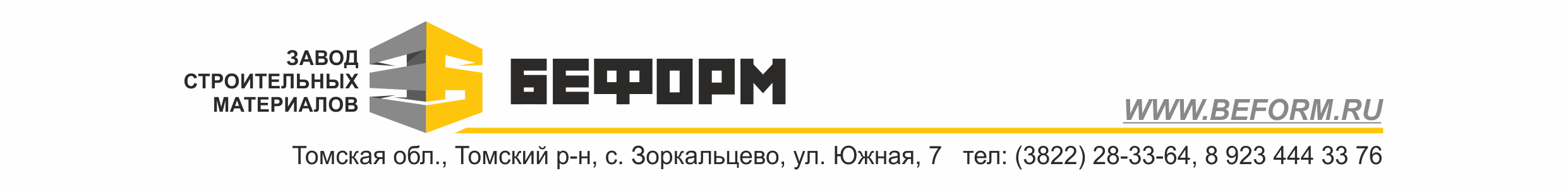 Отверстия в кругло пустотном блоке не сквозные. Монтаж производится методом «отверстие к отверстию», исключающим попадание клея или раствора в пустоты и повышения теплопроводности. Отверстия квадратно пустотного блока сквозные.1. Продукция поставляется на поддонах, скрепленная лентой, упакованная в пленку, исключающую рассыпание поддона.  2. Поддон является возвратной тарой, срок возврата – 15 дней с даты отгрузки продукции по накладной. Залоговая стоимость поддона - 350 руб. 3. Все цены приведены с учетом НДС.Цена на товарный бетон не включает в себя доставку. Стоимость доставки рассчитывается индивидуально, в зависимости от расположения объекта покупателя. Норматив разгрузки миксера, включаемое в цену доставки – 30 минут. Сверхнормативный простой оплачивается отдельно по цене 1000 руб./час.Минимальный объем отгрузки сыпучих материалов – 2 куб. метра (1 ковш фронтального погрузчика). Погрузка осуществляется кратно ковшу погрузчика. Фактический объем отгрузки определяется по показаниям весовой после загрузки машины.ВИБРОПРЕССОВАННАЯ ПРОДУКЦИЯВИБРОПРЕССОВАННАЯ ПРОДУКЦИЯВИБРОПРЕССОВАННАЯ ПРОДУКЦИЯВИБРОПРЕССОВАННАЯ ПРОДУКЦИЯВИБРОПРЕССОВАННАЯ ПРОДУКЦИЯВИБРОПРЕССОВАННАЯ ПРОДУКЦИЯНаименованиеРасчетное количествоЦенаНаименованиеРасчетное количествоЦенаПЛИТКА ТРОТУАРНАЯ КИРПИЧ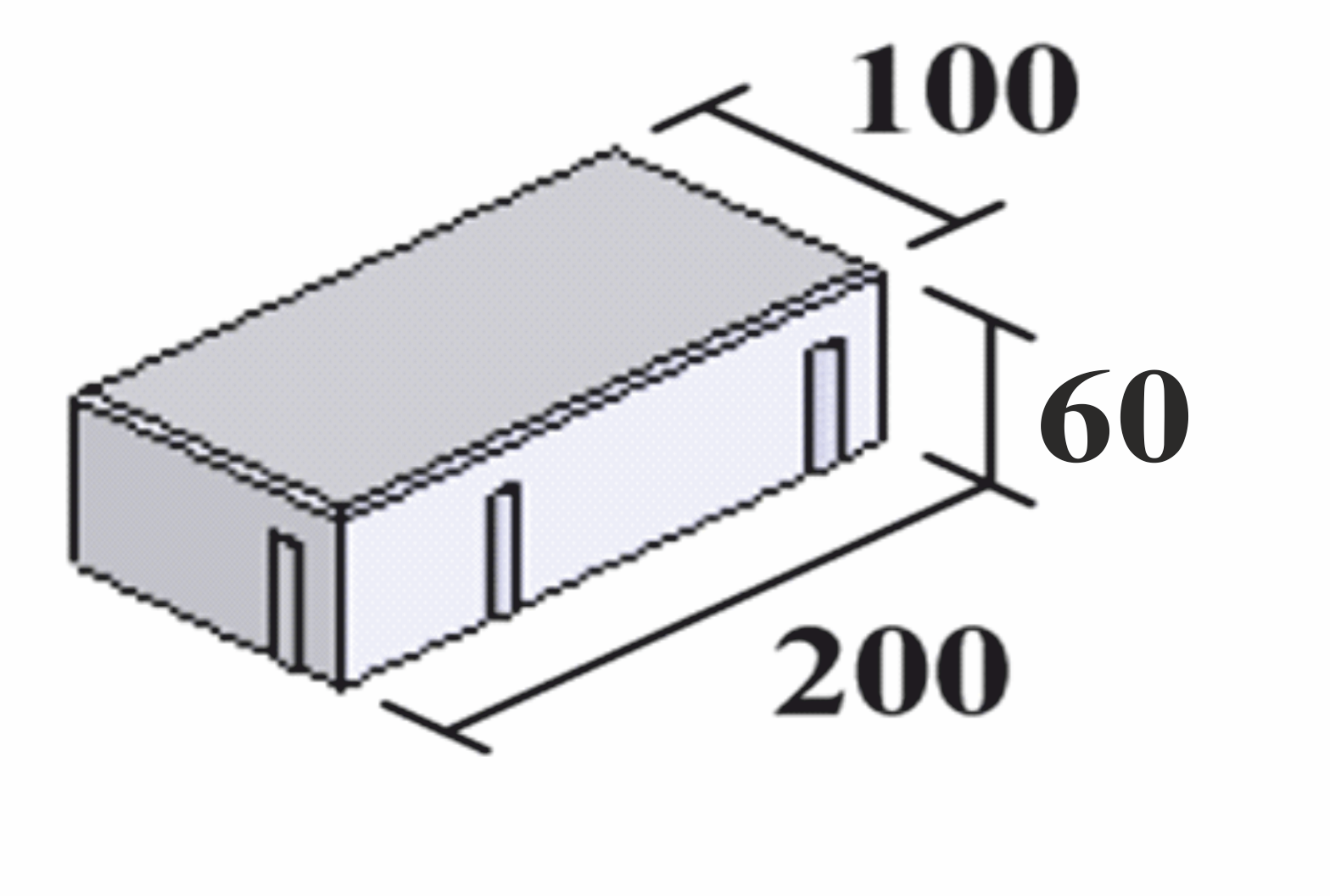 Кол-во шт. в 1м250Кол-во м2 на поддоне10■ Серый          720 руб.Арт. КПТ60-01■ Красный    790 руб.Арт. КПТ60-02■ Табак          860 руб.Арт. КПТ60-03■ Желтый     890 руб.Арт. КПТ60-04■ Черный     930 руб. Арт. КПТ60-05■ Белый       920 руб. Арт. КПТ60-06КАМЕНЬ БЕТОННЫЙ БОРТОВОЙ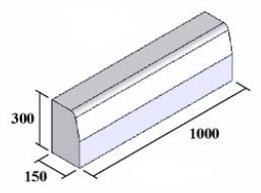 Кол-во шт. на поддоне18 БР 100х30х15 Вес – 75 кг/шт.■ Серый       480 руб.Арт. КББП 150-01 ■ КрасныйдоговорнаяАрт. КББ150-02ПЛИТКА ТРОТУАРНАЯ КИРПИЧ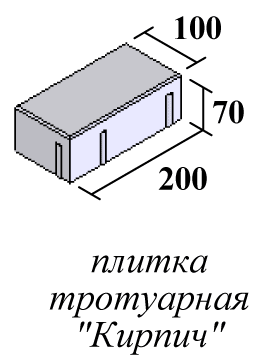 Кол-во шт. в 1м250Кол-во м2 на поддоне10 Вес – 2,45 кг/шт.■ Серый         740 руб. Арт. КПТ70-01■ Красный     810 руб.Арт. КПТ70-02■ Табак          910 руб.Арт. КПТ70-03■ Желтый      940 руб.Арт. КПТ70-04■ Черный       960 руб.Арт. КПТ70-05■ Белый       980 руб.Арт. КПТ70-06КАМЕНЬ БЕТОННЫЙ БОРТОВОЙ 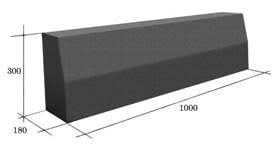 Кол-во шт. на поддоне 10БР 100х30х18Вес -114 кг/шт. ■ Серый      580 руб. Арт. КББП180-01 ПЛИТКА ТРОТУАРНАЯ КИРПИЧ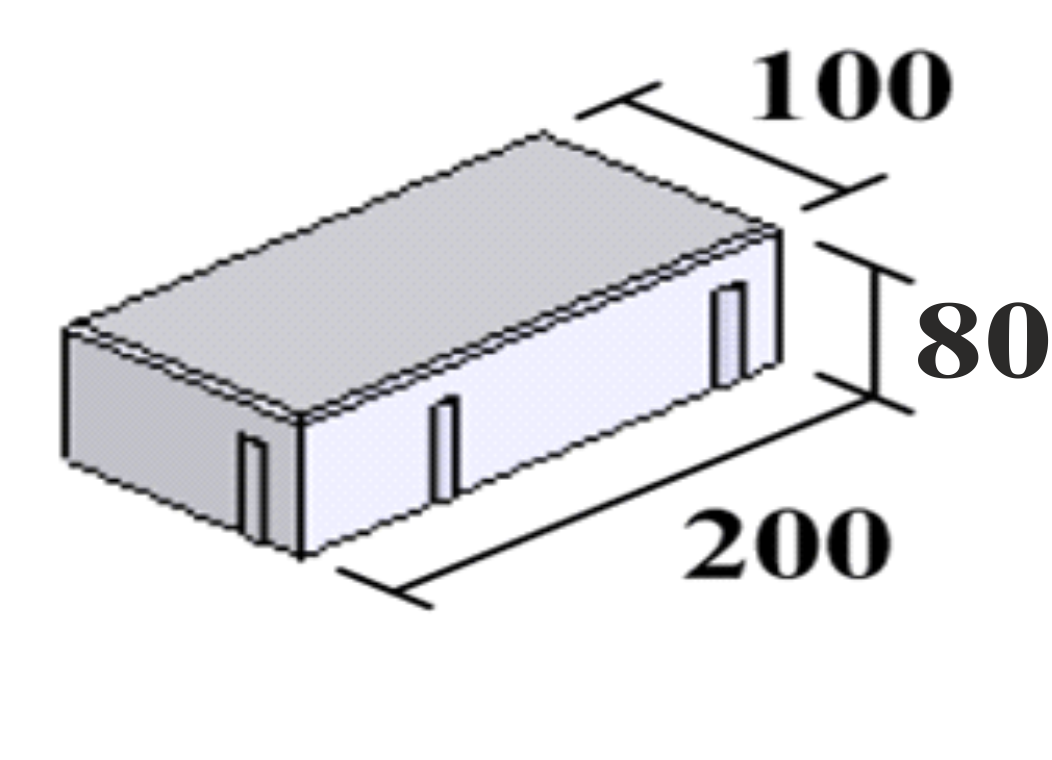 Кол-во шт. в 1м250Кол-во м2 на поддоне10 Вес – 2,45 кг/шт.■ Серый         950 руб. Арт. КПТ80-01■ Красный  1000 руб.Арт. КПТ80-02■ Табак          1180 руб.Арт. КПТ80-03■ Желтый    1280 руб. Арт. КПТ80-04■ Черный    1250 руб.Арт. КПТ80-05■ Белый       1580 руб.Арт. КПТ80-06КАМЕНЬ БЕТОННЫЙ БОРТОВОЙ 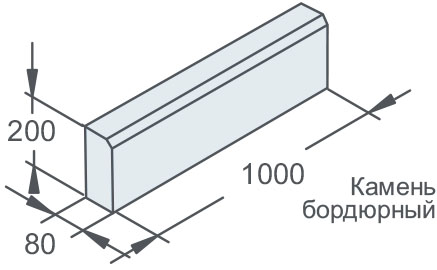 Кол-во шт. на поддоне36БР 100х20х8Вес – 35 кг/шт.■ Серый       240 руб. Арт. КББП80-01 ■Красный    300 руб. Арт. КББП80-02■ Табак          370 руб.Арт. КББП80-03■ Черный     440 руб. Арт. КББП80-05СТЕНОВОЙ КАМЕНЬ ЧЕТЫРЕХПУСТОТНЫЙ 190*188*390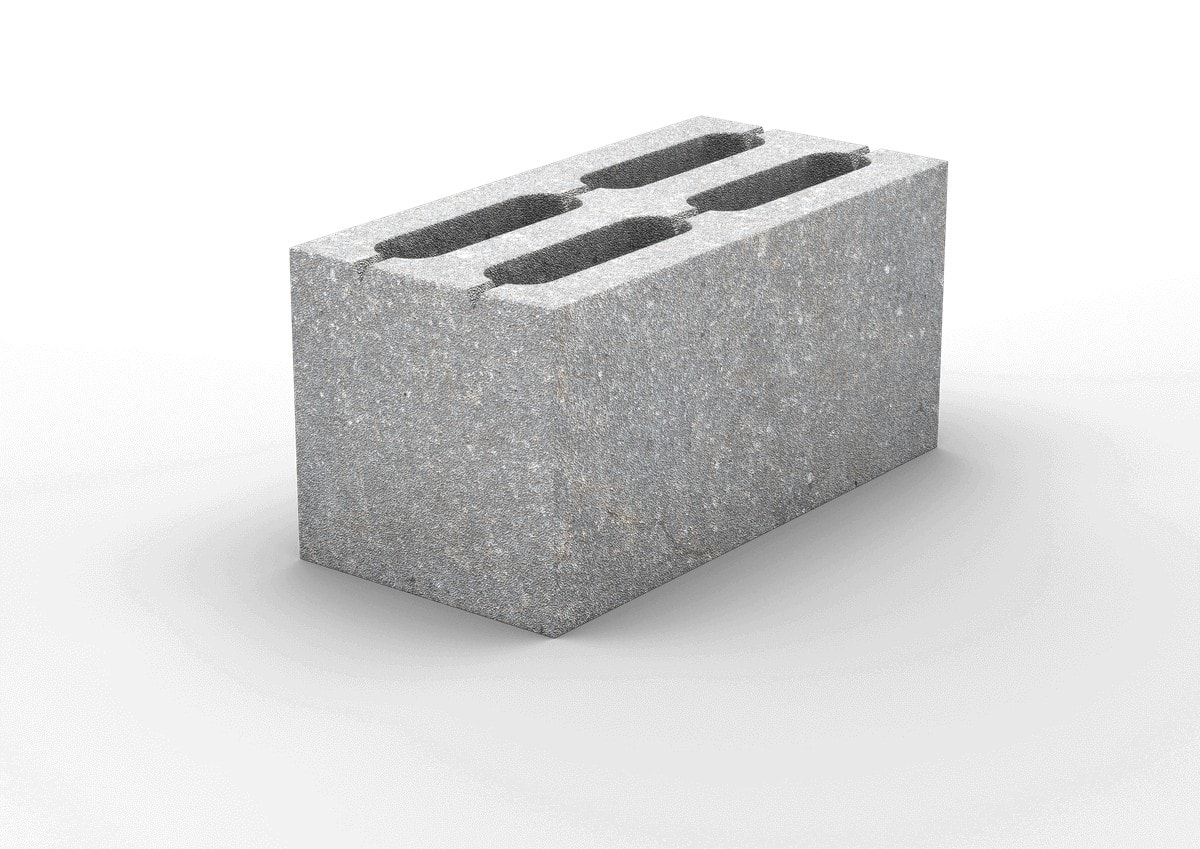 Кол-во шт. в   1куб.м62 1 поддон = 1м3Вес -20,75 кг/шт. Цена за 1 шт.■ Серый          96 руб.Арт. СКЧ-01■ Красный    102 руб.Арт. СКЧ-02■ Табак         107 руб.Арт. СКЧ-03СТЕНОВОЙ КАМЕНЬ КВАДРАТНОПУСТОТНЫЙ 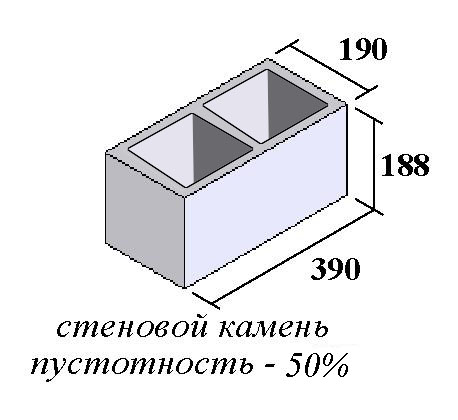 Кол-во шт. в 1 куб.м.621 поддон = 1 м3Вес – 17,5 кг/шт.Цена за 1 шт.■ Серый         96 руб. Арт. СККВ-01■ Красный   102 руб.Арт. СККВ-02■ Табак          107 руб.Арт. СККВ-03ПЕРЕГОРОДОЧНЫЙ КАМЕНЬ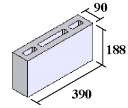 Кол-во шт. в 1м3124Кол-во м3 на поддоне124Вес – 11,45 кг/шт.Цена за 1 шт.■ Серый         54 руб.Арт. ПК-01■ Красный      58 руб.Арт. ПК-02■ Табак             60 руб. Арт. ПК-03СТЕНОВОЙ КАМЕНЬ КРУГЛОПУСТОТНЫЙ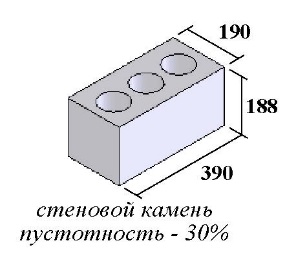 Кол-во шт. в 1м362Кол-во м2 на поддоне62Вес – 20,75 кг/шт.Цена за 1 шт.■ Серый        96 руб.Арт. СККР-01■ Красный    102руб.Арт. СККР-02■ Табак         107руб. Арт. СККР-03ПЛИТКА ТРОТУАРНАЯ12 КАМНЕЙ60 мм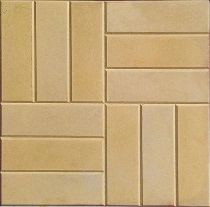 РАЗМЕРЫ ПЛИТ. 500 х 5001м2Вес - 37 кг/шт.■ Серый       795 руб.Арт. 12КПТ-01■ Красный     874 руб.Арт. 12КПТ-02■ Желтая     954 руб. Арт. 12КПТ-04■ Шоколад    874 руб.Арт. 12КПТ-07■ Оранжевый  874 руб. Арт. 12КПТ-08ПЛИТКА ТРОТУАРНАЯ СТАРЫЙ ГОРОД60ммм2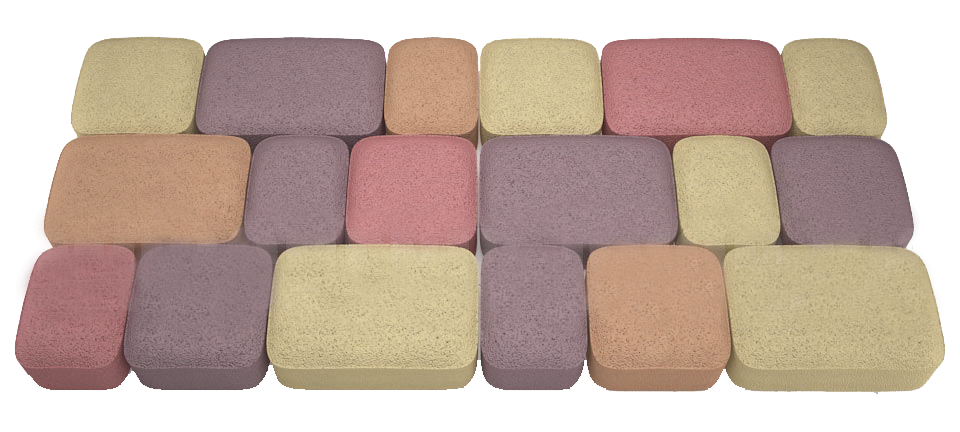 РАЗМЕРЫ ПЛИТв 1 м2:120х60=27шт.
120х90=18шт.
120х120=18ш
120х150=9шт.
120х180=9шт.■ Серый        810 руб. Арт. СГПТ-01■Красный     880 руб. Арт. СГПТ-02■ Оранжевый 1030 руб. Арт. СГПТ-08■ Табак          960 руб. Арт. СГПТ-03■ Желтый     920руб. Арт. СГПТ-04■ Черный   1030руб.Арт. СГПТ-05■ Шоколад    960 руб.Арт. СГПТ-07■ Белый       920 руб.Арт. СГПТ-06ПЛИТКА ТРОТУАРНАЯНОВЫЙ ГОРОД60мм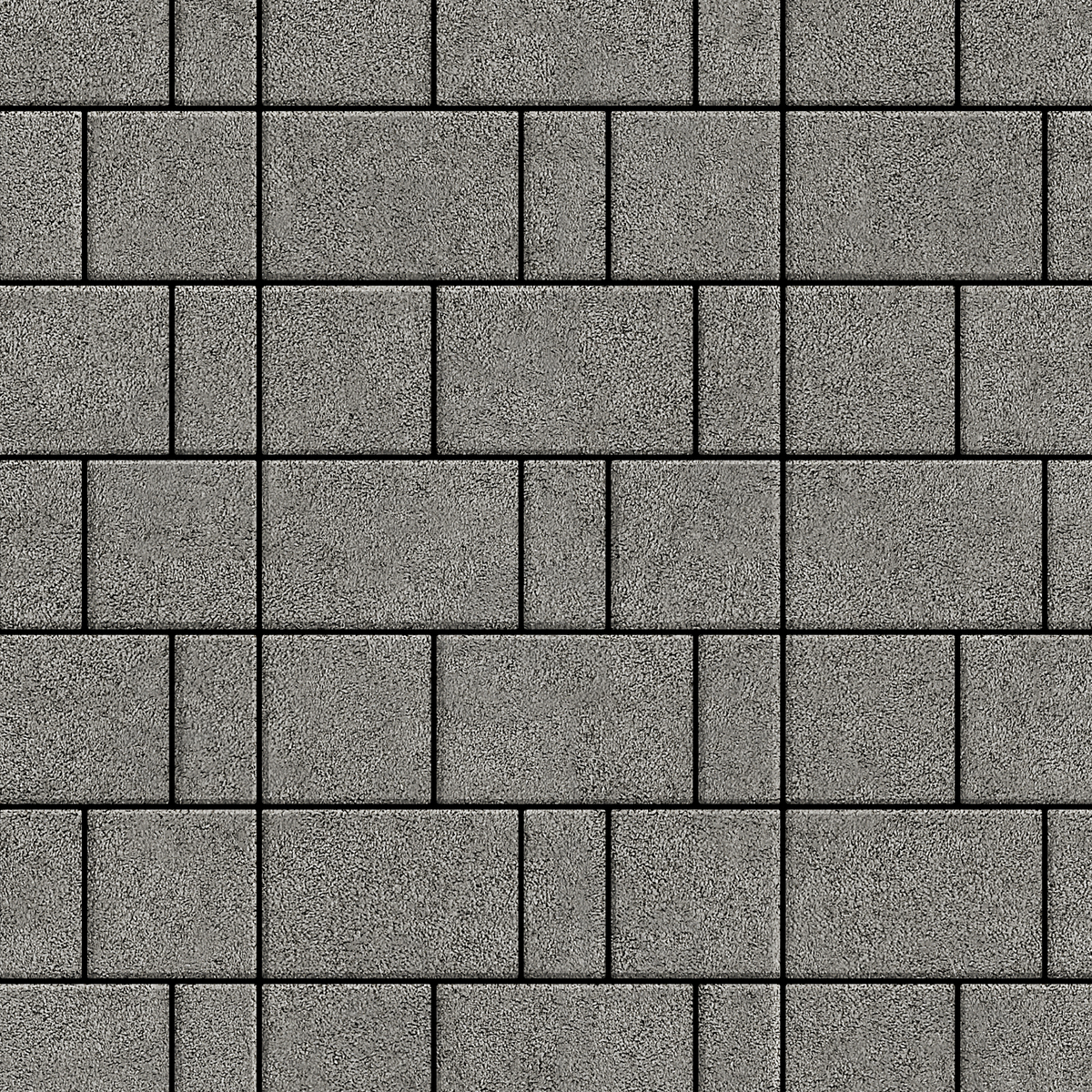 РАЗМЕРЫ ПЛИТв 1 м2:240 х 160 12 шт. 160 х 16019 шт. 80 х 6012 шт. ■ Серый       800 руб.Арт. НГПТ-01■ Красный    880  руб.Арт. НГПТ-02■ Шоколад    900 руб.Арт. НГПТ-07■ Желтая    1100  руб. Арт. НГПТ-04■ Оранжевый 880 руб.Арт. НГПТ-08■ Табак          900 руб.Арт. НГПТ-03■ Черный     950 руб.Арт. НГПТ-05■ Белый      1250 руб.Арт. НГПТ-06ПЛИТКА ТРОТУАРНАЯМЕГАПОЛИС60мм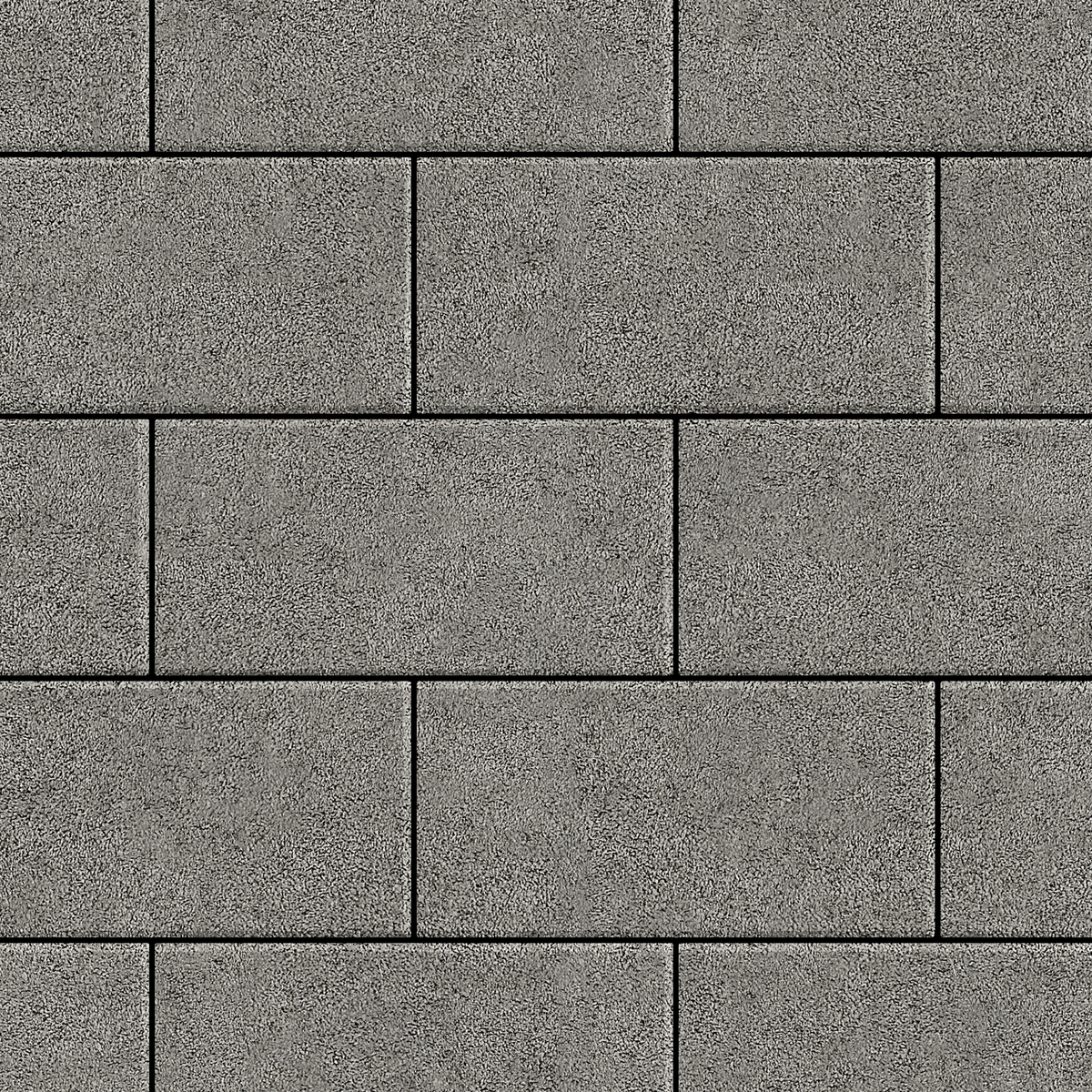 РАЗМЕРЫ ПЛИТ240 х 4801м2■ Серый      800 руб.Арт. МПТ-01■ Красный   880  руб.Арт. МПТ-02■ Шоколад    900 руб.Арт. МПТ-07■ Желтая    1100  руб. Арт. МПТ-04■ Оранжевый 880 руб.Арт. МПТ-08■ Черный    950 руб.Арт. МПТ-05■ Белый      1250 руб.Арт. МПТ-06ЭЛЕМЕНТЫ БЛАГОУСТРОЙСТВА ВИБРОЛИТЫЕЭЛЕМЕНТЫ БЛАГОУСТРОЙСТВА ВИБРОЛИТЫЕЭЛЕМЕНТЫ БЛАГОУСТРОЙСТВА ВИБРОЛИТЫЕЭЛЕМЕНТЫ БЛАГОУСТРОЙСТВА ВИБРОЛИТЫЕЭЛЕМЕНТЫ БЛАГОУСТРОЙСТВА ВИБРОЛИТЫЕЭЛЕМЕНТЫ БЛАГОУСТРОЙСТВА ВИБРОЛИТЫЕ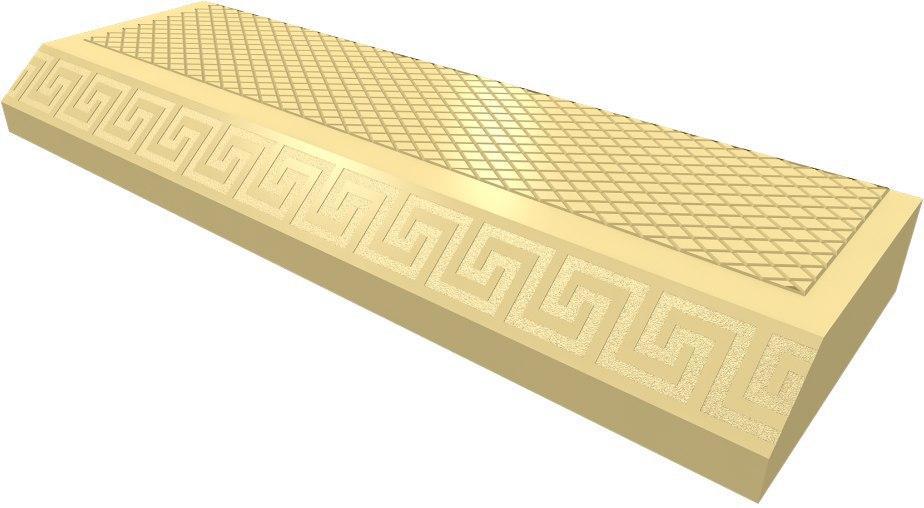 КАМЕНЬ БЕТОННЫЙ БОРТОВОЙУЗОРЫ160*500*50■ Серый       170 ₽/шт.Арт. КББУ-01■ Красный   195 ₽/шт.Арт. КББУ-02■ Шоколад  205 ₽/шт.Арт. КББУ-07■ Желтый    195 ₽/шт.Арт. КББУ-04■ Оранжевый 205 ₽/шт.Арт. КББУ-08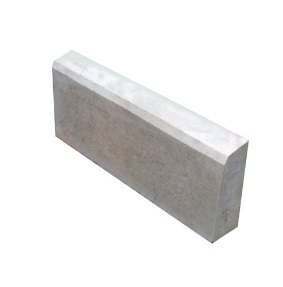 КАМЕНЬ БЕТОННЫЙ БОРТОВОЙ200 х 50 х 500Вес - 12 кг/шт.■ Серый          140 ₽/шт.КББЛ200*500-01■ Красный      160 ₽/шт.КББЛ200*500-02■ Шоколад     170 ₽/шт.КББЛ200*500-07■ Желтый       160 ₽/шт.КББЛ200*500-04■ Оранжевый 170 ₽/шт.КББЛ200*500-08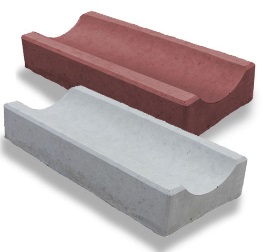 ВОДОСТОКL=500 ммШирина 160 ммВысота 50 мм5,7 кг/шт.■ Серый	     140 ₽/шт.Арт. ВЛ-01■ Красный  160 ₽/шт.Арт. ВЛ-02■ Шоколад  170 ₽/шт.Арт. ВЛ-07■ Желтый  160 ₽/шт.₽Арт. ВЛ-04■ Оранжевый 170 ₽/шт.Арт. ВЛ-08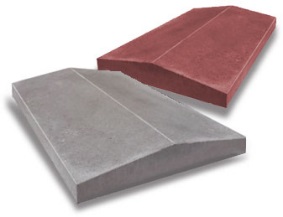 ПАРАПЕТ ЗАБОРА390 х 270 х 55Вес - 9,6 кг/шт.■ Серый        170 ₽/шт.Арт. ПЗ-01■ Красный     230 ₽/шт.Арт. ПЗ-02■ Шоколад    275 ₽/шт.Арт. ПЗ-07■ Желтый       240 ₽/шт.Арт. ПЗ-04■Оранжевый275 ₽/шт.Арт. ПЗ-08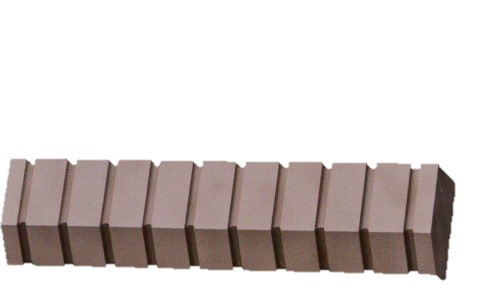 камень бетонный бортовой 120*500*50■ Серый	     160 ₽/шт.КББЛ120*500-01■ Красный  180 ₽/шт.КББЛ120*500-02■ Шоколад  195 ₽/шт.КББЛ120*500-07■ Желтый   180  ₽/шт.КББЛ120*500-04■ Оранжевый 195 ₽/шт.КББЛ120*500-08ВИБРОЛИТАЯ ТРОТУАРНАЯ ПЛИТКАВИБРОЛИТАЯ ТРОТУАРНАЯ ПЛИТКАВИБРОЛИТАЯ ТРОТУАРНАЯ ПЛИТКАВИБРОЛИТАЯ ТРОТУАРНАЯ ПЛИТКАВИБРОЛИТАЯ ТРОТУАРНАЯ ПЛИТКАВИБРОЛИТАЯ ТРОТУАРНАЯ ПЛИТКАВИБРОЛИТАЯ ТРОТУАРНАЯ ПЛИТКАВИБРОЛИТАЯ ТРОТУАРНАЯ ПЛИТКАФотографияНазвание и размерыЦена за м2Цена за м2Цена за м2ФотографияНазвание и размерыЦена за м2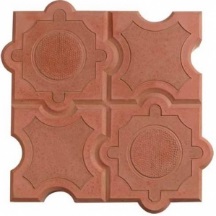 Мозаика45 ммРАЗМЕРЫ ПЛИТ250 х 25016 шт./м2Вес - 6,5 кг/шт.■ Серый	         570 руб.Арт. МВЛ-01■ Красный        600 руб.Арт. МВЛ-02■ Шоколад       630 руб.Арт. МВЛ-07■ Желтый         665 руб.Арт. МВЛ-04■ Оранжевый 630 руб.Арт. МВЛ-08■ Серый	         570 руб.Арт. МВЛ-01■ Красный        600 руб.Арт. МВЛ-02■ Шоколад       630 руб.Арт. МВЛ-07■ Желтый         665 руб.Арт. МВЛ-04■ Оранжевый 630 руб.Арт. МВЛ-08■ Серый	         570 руб.Арт. МВЛ-01■ Красный        600 руб.Арт. МВЛ-02■ Шоколад       630 руб.Арт. МВЛ-07■ Желтый         665 руб.Арт. МВЛ-04■ Оранжевый 630 руб.Арт. МВЛ-08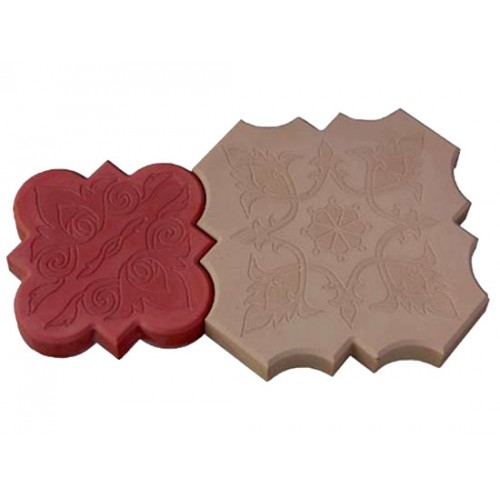 РОМАШКА   30 ммРАЗМЕРЫ ПЛИТ 215 х 215      290 х 290       11+11 шт шт./м2■ Серый	         710 руб.Арт. РВЛ-01■ Красный        780 руб.Арт. РВЛ-02■ Шоколад       850 руб.Арт. РВЛ-07■ Желтый        850 руб.Арт. РВЛ-04■ Оранжевый  890 руб.Арт. РВЛ-08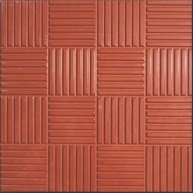 ПАРКЕТ30 ммРАЗМЕРЫ ПЛИТ300 х 30011 шт./м2Вес – 5 кг/шт.■ Серый	         540 руб.Арт. ПВЛ-01■ Красный         600 руб.Арт. ПВЛ-02■ Шоколад        660 руб.Арт. ПВЛ-07■ Желтый          660 руб.Арт. ПВЛ-04■ Оранжевый   660 руб.Арт. ПВЛ-08■ Серый	         540 руб.Арт. ПВЛ-01■ Красный         600 руб.Арт. ПВЛ-02■ Шоколад        660 руб.Арт. ПВЛ-07■ Желтый          660 руб.Арт. ПВЛ-04■ Оранжевый   660 руб.Арт. ПВЛ-08■ Серый	         540 руб.Арт. ПВЛ-01■ Красный         600 руб.Арт. ПВЛ-02■ Шоколад        660 руб.Арт. ПВЛ-07■ Желтый          660 руб.Арт. ПВЛ-04■ Оранжевый   660 руб.Арт. ПВЛ-08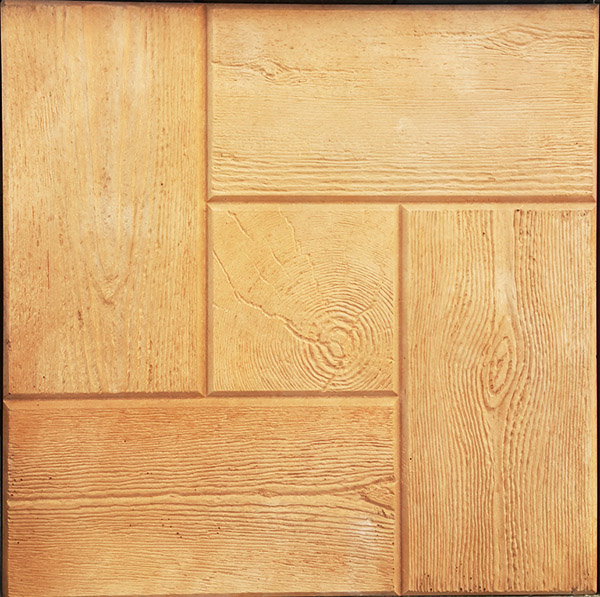 КАЛИФОРНИЯ ДЕРЕВО30 ммРАЗМЕРЫ ПЛИТ300 х 30011 шт./м2Вес – 5 кг/шт.■ Серый	         540 руб.Арт. КДВЛ-01■ Красный       600 руб.Арт. КДВЛ-02■ Шоколад       660 руб.Арт. КДВЛ-07■ Желтая          660 руб.Арт. КДВЛ-04■ Оранжевый   660 руб.Арт. КДВЛ-08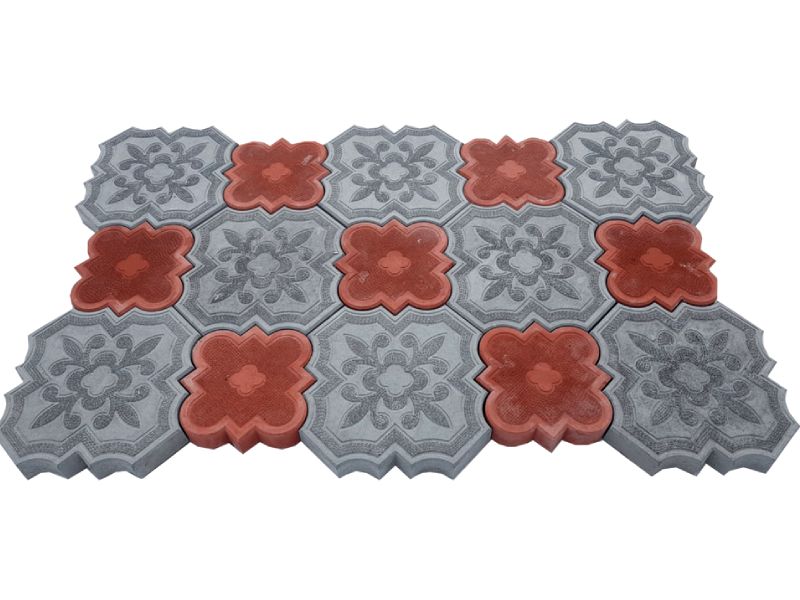 РОМАШКА(КЛЕВЕР КРАКОВСКИЙ)45 ммРАЗМЕРЫ ПЛИТ215 х 215 290 х 290 
11+11 (шт./м2)Вес 1 - 5,5 кг/шт.Вес2 - 2,6 г/шт.■ Серая            710 руб. Арт. РКВЛ-01■ Красная          780 руб.Арт. РКВЛ-02■ Желтый         850 руб.Арт. РКВЛ-04■ Шоколад       850 руб.Арт. РКВЛ-07■ Оранжевый   900 рубАрт. РКВЛ-08■ Серая            710 руб. Арт. РКВЛ-01■ Красная          780 руб.Арт. РКВЛ-02■ Желтый         850 руб.Арт. РКВЛ-04■ Шоколад       850 руб.Арт. РКВЛ-07■ Оранжевый   900 рубАрт. РКВЛ-08■ Серая            710 руб. Арт. РКВЛ-01■ Красная          780 руб.Арт. РКВЛ-02■ Желтый         850 руб.Арт. РКВЛ-04■ Шоколад       850 руб.Арт. РКВЛ-07■ Оранжевый   900 рубАрт. РКВЛ-08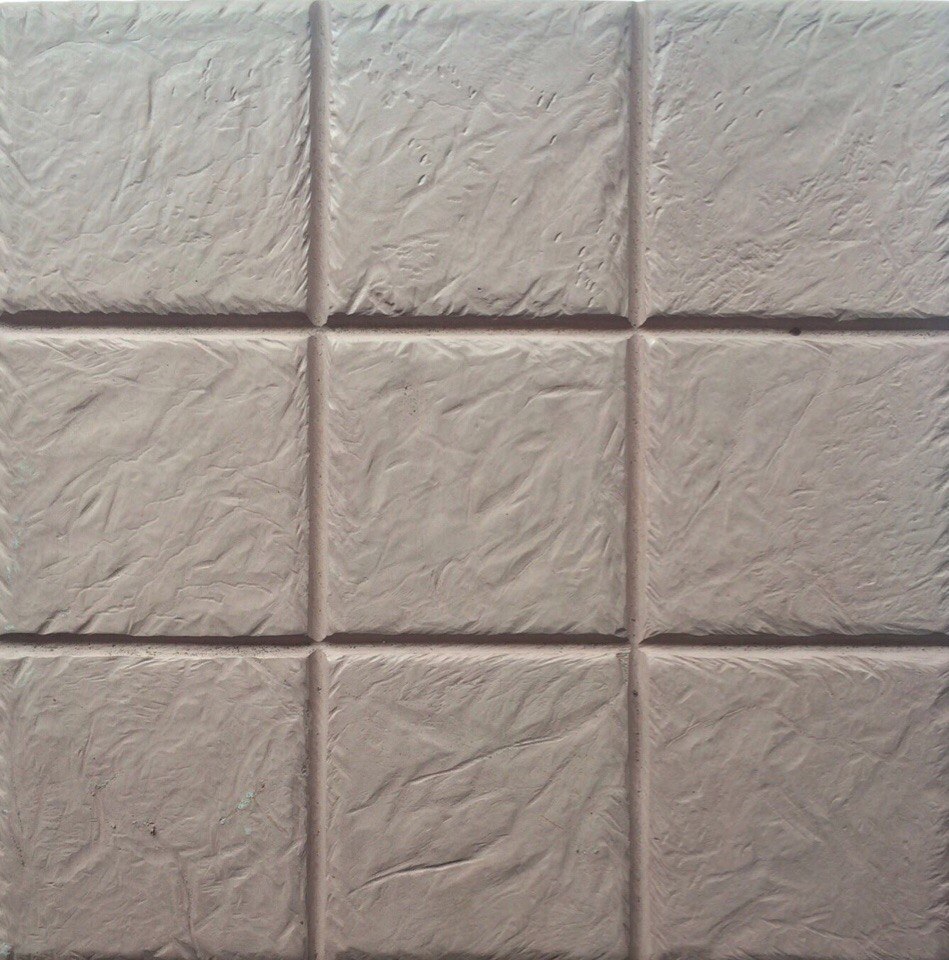 ибица30 ммРАЗМЕРЫ ПЛИТ300 х 30011 шт./м2Вес – 5 кг/шт.■ Серый	         540 руб.Арт. ИВЛ-01■ Красный       600 руб.Арт. ИВЛ-02■ Шоколад       660 руб.Арт. ИВЛ-07■ Желтая          660 руб.Арт. ИВЛ-04■ Оранжевый   660 рубАрт. ИВЛ-08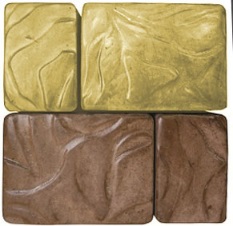 4 КАМНЯ45 ммРАЗМЕРЫ ПЛИТ300 х 30011 шт./м2Вес - 9,4 кг/шт.■ Серый	         690 руб.Арт. 4КВЛ-01■ Красный         710 руб. Арт. 4КВЛ-02■ Шоколад       740 руб.Арт. 4КВЛ-07■ Желтая          740 руб.Арт. 4КВЛ-04■ Оранжевый 740 руб.Арт. 4КВЛ-08■ Серый	         690 руб.Арт. 4КВЛ-01■ Красный         710 руб. Арт. 4КВЛ-02■ Шоколад       740 руб.Арт. 4КВЛ-07■ Желтая          740 руб.Арт. 4КВЛ-04■ Оранжевый 740 руб.Арт. 4КВЛ-08■ Серый	         690 руб.Арт. 4КВЛ-01■ Красный         710 руб. Арт. 4КВЛ-02■ Шоколад       740 руб.Арт. 4КВЛ-07■ Желтая          740 руб.Арт. 4КВЛ-04■ Оранжевый 740 руб.Арт. 4КВЛ-08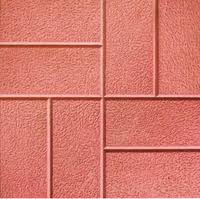 ФЛОРИДА30 ммРАЗМЕРЫ ПЛИТ300 х 30011 шт./м2Вес – 5 кг/шт.■ Серый          540 руб.Арт. ФВЛ-01■ Красный       600 руб.Арт. ФВЛ-02■ Шоколад      660 руб.Арт. ФВЛ-07■ Желтая          660 руб.Арт. ФВЛ-04■ Оранжевый   660 рубАрт. ФВЛ-08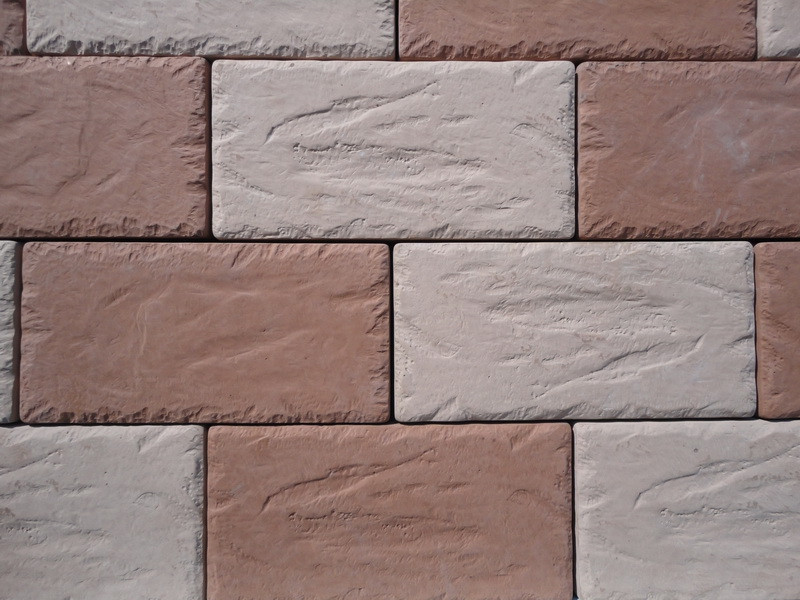 КРЕМЛЬ50 ммРАЗМЕРЫ ПЛИТ300 х 150 22 шт./м2■ Серый	         885 руб.Арт. КВЛ-01■ Красный        900 руб.Арт. КВЛ-02■ Шоколад       910 руб.Арт. КВЛ-07■ Желтая          910 руб.Арт. КВЛ-04■Оранжевый   910руб.Арт. КВЛ-08■ Серый	         885 руб.Арт. КВЛ-01■ Красный        900 руб.Арт. КВЛ-02■ Шоколад       910 руб.Арт. КВЛ-07■ Желтая          910 руб.Арт. КВЛ-04■Оранжевый   910руб.Арт. КВЛ-08■ Серый	         885 руб.Арт. КВЛ-01■ Красный        900 руб.Арт. КВЛ-02■ Шоколад       910 руб.Арт. КВЛ-07■ Желтая          910 руб.Арт. КВЛ-04■Оранжевый   910руб.Арт. КВЛ-08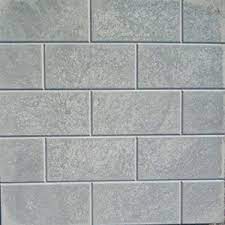 12 КАМНЕЙ56 ммРАЗМЕРЫ ПЛИТ500 х 500 1м2Вес - 27 кг/шт.■ Серый          760 руб.Арт. 12КВЛ-01■ Красный       830 руб.Арт. 12КВЛ-02■ Шоколад       900 руб.Арт. 12КВЛ-07■ Желтая          900 руб.Арт. 12КВЛ-04■ Оранжевый  960 руб.Арт. 12КВЛ-08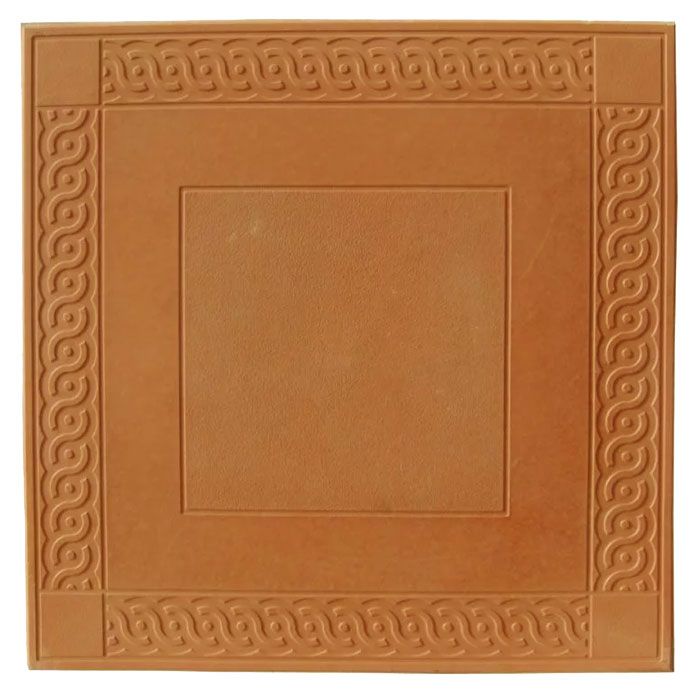 ВОСТОК50 ммРАЗМЕРЫ ПЛИТ400 х 400 6,25 шт./м2Вес - 14 кг/шт.■ Серый            690 руб.Арт. ВВЛ-01■ Красный         760 руб.Арт. ВВЛ-02■ Шоколад        830 руб.Арт. ВВЛ-07■ Желтая           830 руб.Арт. ВВЛ-04■ Оранжевый 900 руб.Арт. ВВЛ-08■ Серый            690 руб.Арт. ВВЛ-01■ Красный         760 руб.Арт. ВВЛ-02■ Шоколад        830 руб.Арт. ВВЛ-07■ Желтая           830 руб.Арт. ВВЛ-04■ Оранжевый 900 руб.Арт. ВВЛ-08■ Серый            690 руб.Арт. ВВЛ-01■ Красный         760 руб.Арт. ВВЛ-02■ Шоколад        830 руб.Арт. ВВЛ-07■ Желтая           830 руб.Арт. ВВЛ-04■ Оранжевый 900 руб.Арт. ВВЛ-08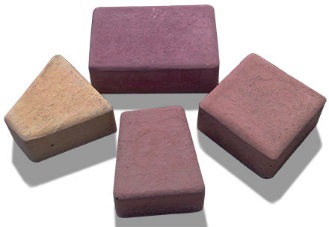 РИМСКИЙ БРУК60 ммРАЗМЕРЫ ПЛИТ120 х 180 х 60 46 шт.          120 х 120 х 60  92 шт.        120 х 50 х 60  138 шт.            120 х 50 х 6090 шт.■ Серый           630  руб.Арт. РБВЛ-01■ Красный        680 руб.Арт. РБВЛ-02■ Шоколад       750 руб.Арт. РБВЛ-07■ Желтая          750 руб.Арт. РБВЛ-04■ Оранжевый  750 руб.Арт. РБВЛ-08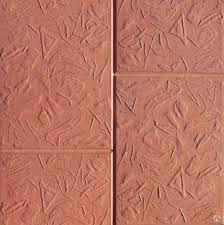 ОСЕНЬ30 ммРАЗМЕРЫ ПЛИТ300 х 30011 шт./м2Вес – 5 кг/шт.■ Серый             540 руб.Арт. ОВЛ30-01■ Красный         600 руб.Арт. ОВЛ30-02■ Шоколад        660 руб.Арт. ОВЛ30-07■ Желтая           660 руб.Арт. ОВЛ30-04■ Оранжевый 660 руб.Арт. ОВЛ30-08■ Серый             540 руб.Арт. ОВЛ30-01■ Красный         600 руб.Арт. ОВЛ30-02■ Шоколад        660 руб.Арт. ОВЛ30-07■ Желтая           660 руб.Арт. ОВЛ30-04■ Оранжевый 660 руб.Арт. ОВЛ30-08■ Серый             540 руб.Арт. ОВЛ30-01■ Красный         600 руб.Арт. ОВЛ30-02■ Шоколад        660 руб.Арт. ОВЛ30-07■ Желтая           660 руб.Арт. ОВЛ30-04■ Оранжевый 660 руб.Арт. ОВЛ30-08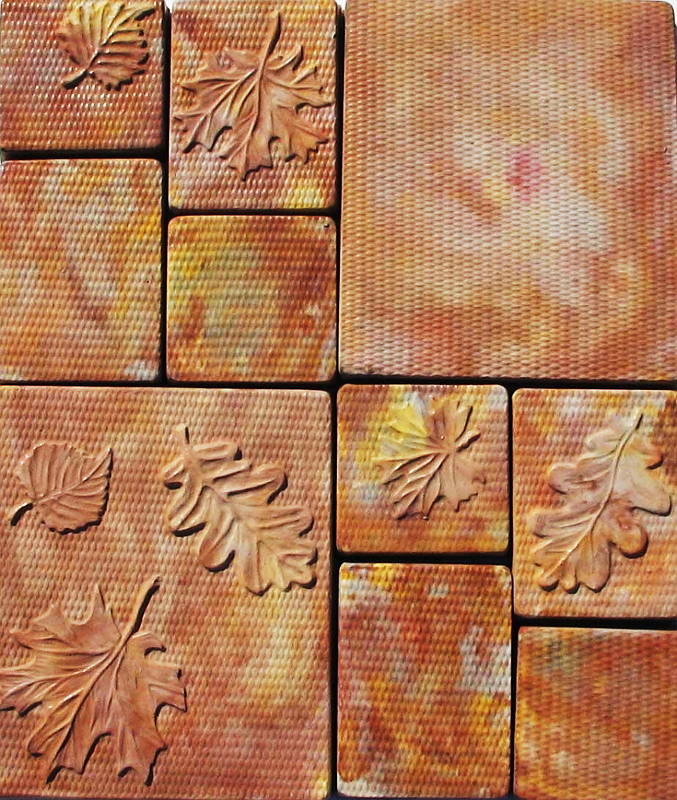 ОСЕНЬ 35 ммРАЗМЕРЫ ПЛИТ 2 КАМНЯ340 х 2904 КАМНЯ190 х 1404 КАМНЯ140 х 1402+6+5 шт/м2■ Серый	         570 руб.Арт. ОВЛ35-01■ Красный      630 руб.Арт. ОВЛ35-02■ Шоколад      640 руб.Арт. ОВЛ35-07■ Желтая         640 руб.Арт. ОВЛ35-04■ Оранжевый  640 руб.Арт. ОВЛ35-08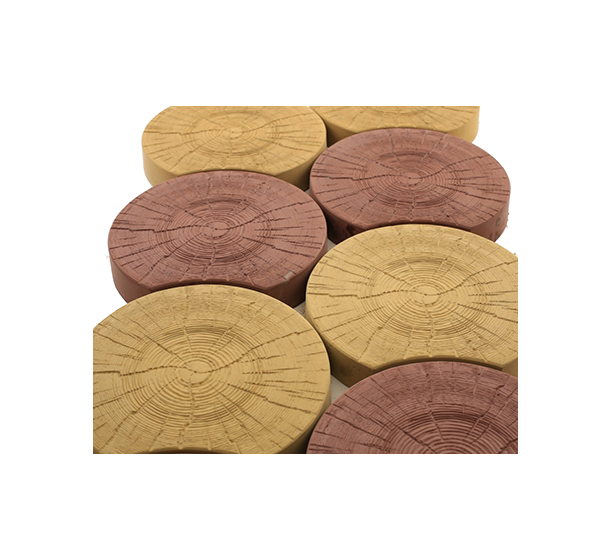 ПЕНЕК50 мм300 х 3001 шт.■ Серый            140 руб.Арт. ПЕВЛ-01■ Красный        160 руб.Арт. ПЕВЛ-02■ Шоколад       180 руб.Арт. ПЕВЛ-07■ Желтая          160 руб.Арт. ПЕВЛ-04■ Оранжевый 170 руб.Арт. ПЕВЛ-08■ Серый            140 руб.Арт. ПЕВЛ-01■ Красный        160 руб.Арт. ПЕВЛ-02■ Шоколад       180 руб.Арт. ПЕВЛ-07■ Желтая          160 руб.Арт. ПЕВЛ-04■ Оранжевый 170 руб.Арт. ПЕВЛ-08■ Серый            140 руб.Арт. ПЕВЛ-01■ Красный        160 руб.Арт. ПЕВЛ-02■ Шоколад       180 руб.Арт. ПЕВЛ-07■ Желтая          160 руб.Арт. ПЕВЛ-04■ Оранжевый 170 руб.Арт. ПЕВЛ-08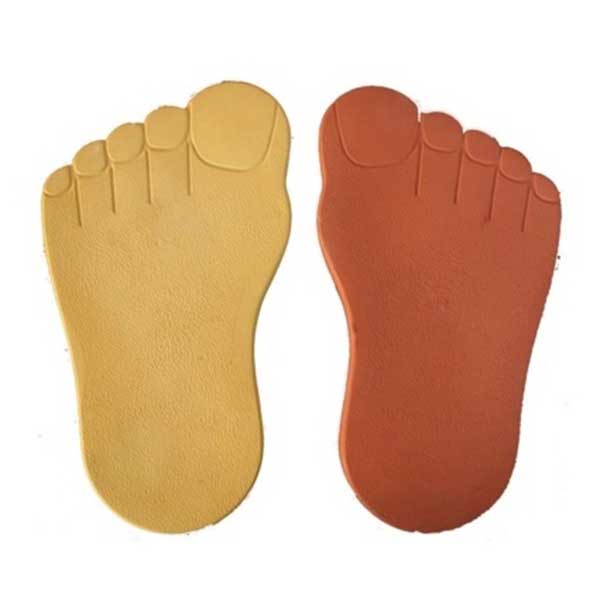 СЛЕДЫ ВЕЛИКАНА 45 ммРАЗМЕРЫ ПЛИТ570 х 3001 шт.■ Серый           140 руб.Арт. СВВЛ-01■ Красный        170 руб.Арт. СВВЛ-02■ Шоколад        210 руб.Арт. СВВЛ-07■ Желтая           230 руб.Арт. СВВЛ-04■ Оранжевый  270 руб.Арт. СВВЛ-08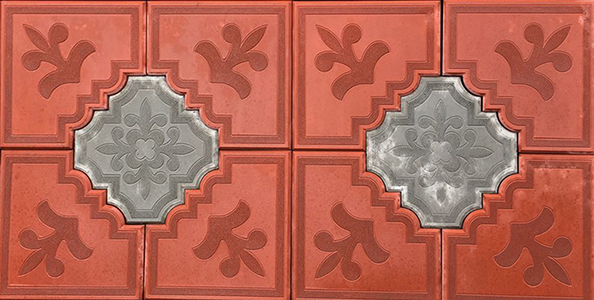 РОМАШКА КАНТ45 ммРАЗМЕРЫ ПЛИТ300 х 300290 х 290 мм, 11+3 шт./м2■ Серый            740 руб.Арт. РКВЛ-01■ Красный         800 руб.Арт. РКВЛ-02■ Шоколад        870 руб.Арт. РКВЛ-07■ Желтая           870 руб.Арт. РКВЛ-04■ Оранжевый 940 руб.Арт. РКВЛ-08■ Серый            740 руб.Арт. РКВЛ-01■ Красный         800 руб.Арт. РКВЛ-02■ Шоколад        870 руб.Арт. РКВЛ-07■ Желтая           870 руб.Арт. РКВЛ-04■ Оранжевый 940 руб.Арт. РКВЛ-08■ Серый            740 руб.Арт. РКВЛ-01■ Красный         800 руб.Арт. РКВЛ-02■ Шоколад        870 руб.Арт. РКВЛ-07■ Желтая           870 руб.Арт. РКВЛ-04■ Оранжевый 940 руб.Арт. РКВЛ-08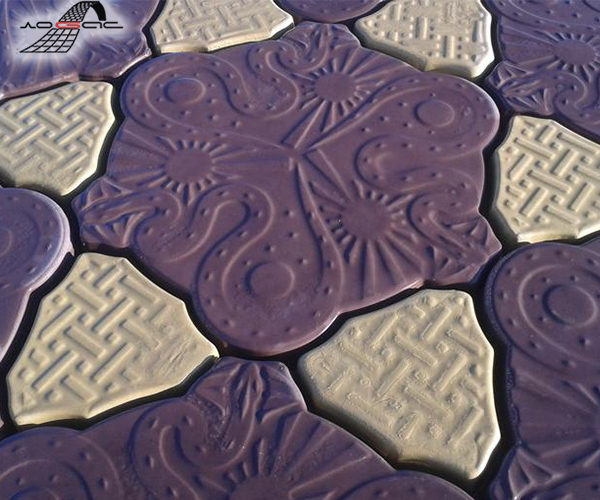 ТАНЕЦ ЗМЕЙРАЗМЕРЫ ПЛИТ0,128 м2 + 0,0224 м26+11 шт./м2■ Серый	         805 руб.Арт. ТЦВЛ-01■ Красный        910 руб.Арт. ТЦВЛ-02■ Шоколад       980 руб.Арт. ТЦВЛ-07■ Желтая           980 руб.Арт. ТЦВЛ-04■ Оранжевый    1020 руб.Арт. ТЦВЛ-08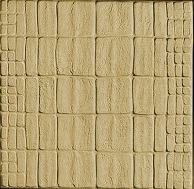 КРОКОДИЛ30 ммРАЗМЕРЫ ПЛИТ300 х 30011 шт./м2Вес – 5 кг/шт.■ Серый	         540 руб.Арт. КЛВЛ-01■ Красный      600 руб.Арт. КЛВЛ-02■ Шоколад     660 руб.Арт. КЛВЛ-07■ Желтая        660 руб.Арт. КЛВЛ-04■ Оранжевый   660 руб.Арт. КЛВЛ-08■ Серый	         540 руб.Арт. КЛВЛ-01■ Красный      600 руб.Арт. КЛВЛ-02■ Шоколад     660 руб.Арт. КЛВЛ-07■ Желтая        660 руб.Арт. КЛВЛ-04■ Оранжевый   660 руб.Арт. КЛВЛ-08■ Серый	         540 руб.Арт. КЛВЛ-01■ Красный      600 руб.Арт. КЛВЛ-02■ Шоколад     660 руб.Арт. КЛВЛ-07■ Желтая        660 руб.Арт. КЛВЛ-04■ Оранжевый   660 руб.Арт. КЛВЛ-08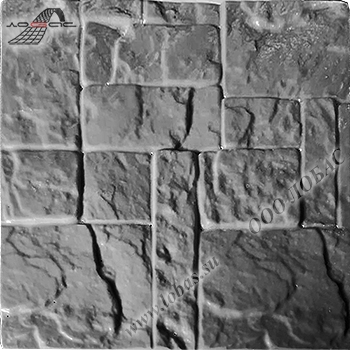 СТАРЫЙ ГОРОД40 ммРАЗМЕРЫ ПЛИТ340 х 3401м28,65 ■ Серый            700 руб.Арт. СГВЛ-01■ Красный         710 руб.Арт. СГВЛ-02■ Шоколад        760 руб.Арт. СГВЛ-07■ Желтая           760 руб.Арт. СГВЛ-04■ Оранжевый  760 руб.Арт. СГВЛ-08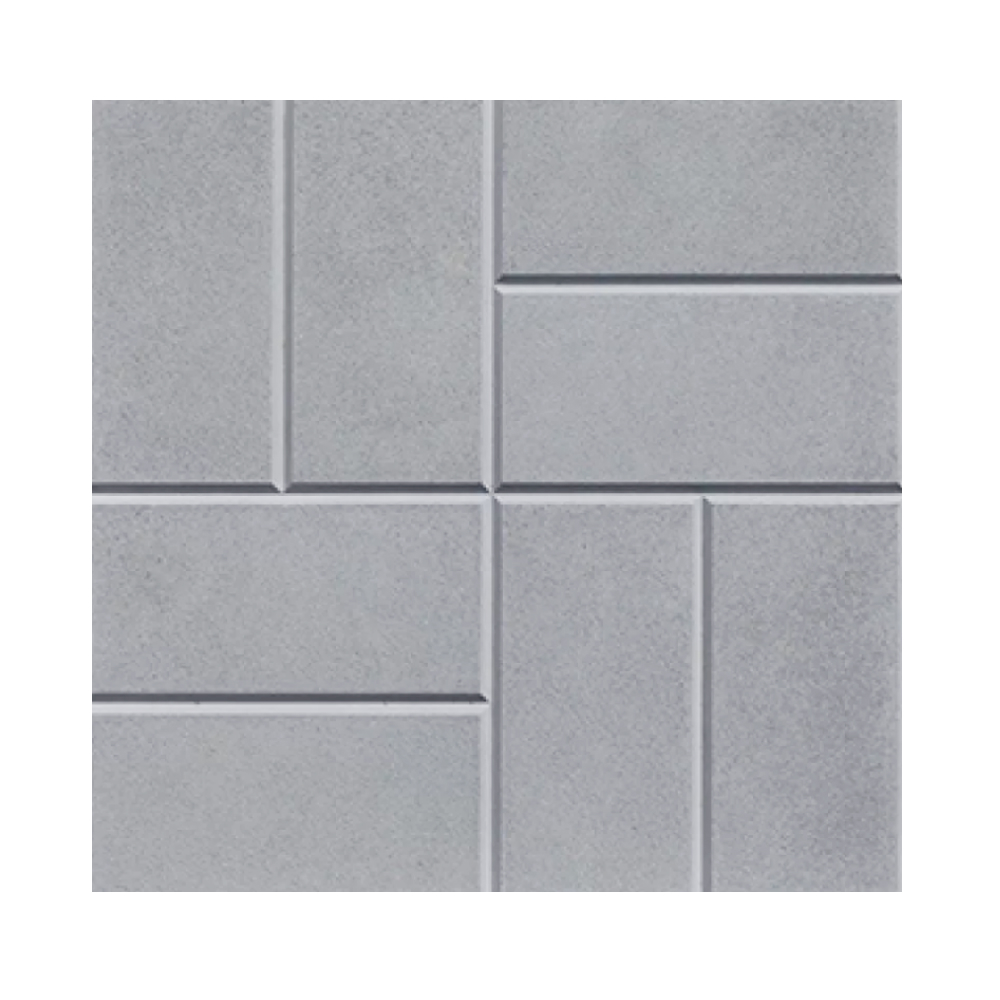 8 КамнейРАЗМЕРЫ ПЛИТ40 х 40 х 506,25 шт./м2■ Серый            690 руб.Арт. 8КВЛ-01■ Красный        760 руб.Арт. 8КВЛ-02■ Шоколад        830 руб.Арт. 8КВЛ-07■ Желтый          830 руб.Арт. 8КВЛ-04■ Оранжевый 900 рубАрт. 8КВЛ-08■ Серый            690 руб.Арт. 8КВЛ-01■ Красный        760 руб.Арт. 8КВЛ-02■ Шоколад        830 руб.Арт. 8КВЛ-07■ Желтый          830 руб.Арт. 8КВЛ-04■ Оранжевый 900 рубАрт. 8КВЛ-08■ Серый            690 руб.Арт. 8КВЛ-01■ Красный        760 руб.Арт. 8КВЛ-02■ Шоколад        830 руб.Арт. 8КВЛ-07■ Желтый          830 руб.Арт. 8КВЛ-04■ Оранжевый 900 рубАрт. 8КВЛ-08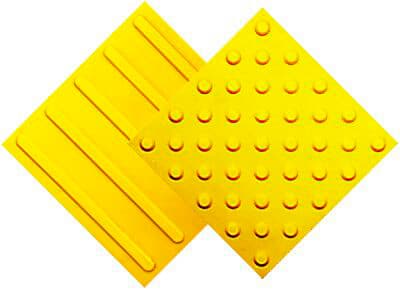 тактильная тротуарнаяплитка РАЗМЕРЫ ПЛИТ300 х 300 х 5011 шт./м2 ■ Желтая         690  руб.Арт. ТТПКВЛ-04 (круг)Арт. ТТППВЛ-04 (полоса)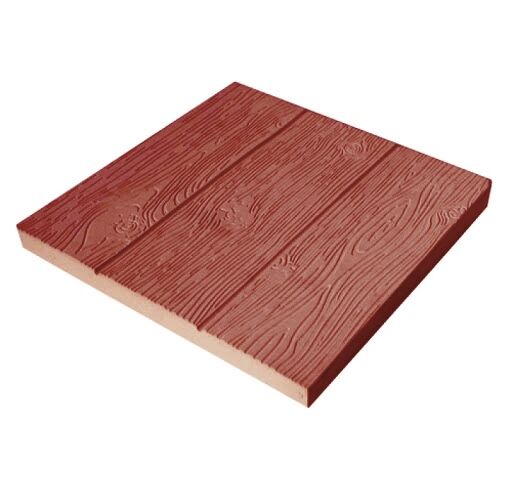 ТРИ ДОСКИРАЗМЕРЫ ПЛИТ40 х 40 х 506,25 шт./м2■ Серый            690 руб.Арт. 3ДВЛ-01■ Красный        760 руб.Арт. 3ДВЛ-02■ Шоколад        830 руб.Арт. 3ДВЛ-07■ Желтый          830 руб.Арт. 3ДВЛ-04■ Оранжевый 900 рубАрт. 3ДВЛ-08■ Серый            690 руб.Арт. 3ДВЛ-01■ Красный        760 руб.Арт. 3ДВЛ-02■ Шоколад        830 руб.Арт. 3ДВЛ-07■ Желтый          830 руб.Арт. 3ДВЛ-04■ Оранжевый 900 рубАрт. 3ДВЛ-08■ Серый            690 руб.Арт. 3ДВЛ-01■ Красный        760 руб.Арт. 3ДВЛ-02■ Шоколад        830 руб.Арт. 3ДВЛ-07■ Желтый          830 руб.Арт. 3ДВЛ-04■ Оранжевый 900 рубАрт. 3ДВЛ-08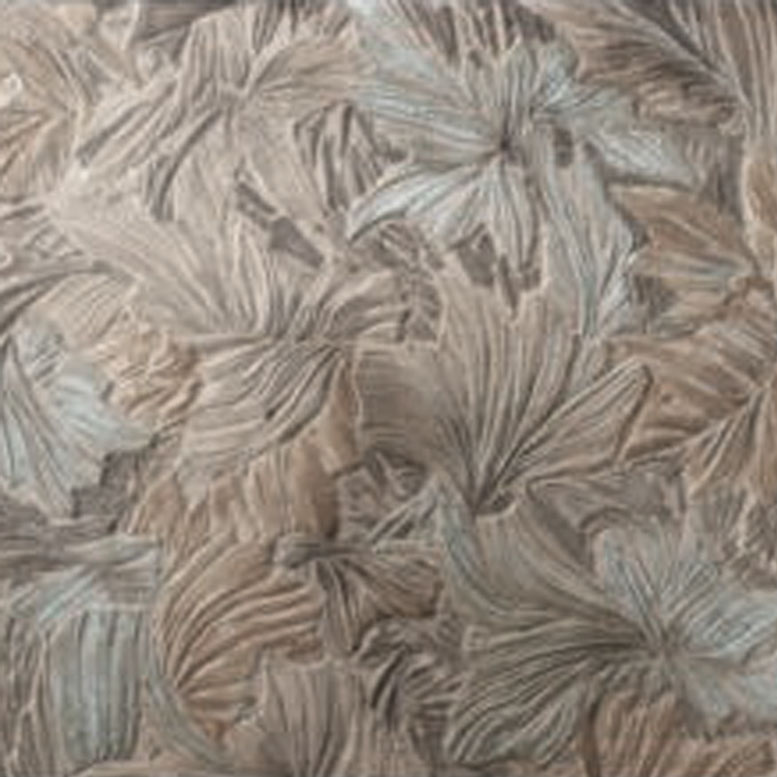 ЛИСТОПАДРАЗМЕРЫ ПЛИТ50 х 50 х 564 шт./м2Серый            760 руб.Арт. ЛВЛ -01■ Красный        830 руб.Арт. ЛВЛ -02■ Шоколад        900 руб.Арт. ЛВЛ -07■ Желтый          900 руб.Арт. ЛВЛ -04■ Оранжевый 960 рубАрт. ЛВЛ -08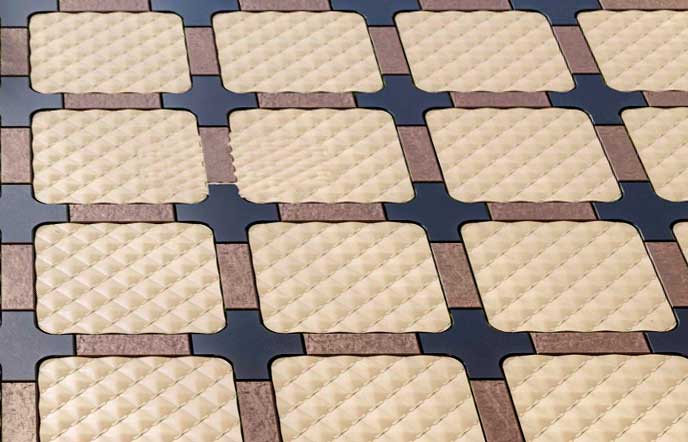 миллионРАЗМЕРЫ ПЛИТ300 х 300 х 458,2 шт.                       178 х 178 х 4516,4 шт.       178 х 56 х 45       8,2 шт.1м2■ Серый            920 руб.Арт. МЛВЛ-01■ Красный        960 руб.Арт. МЛВЛ-02■ Шоколад     1010 руб.Арт. МЛВЛ-07■ Желтый        1010 руб.Арт. МЛВЛ-04■ Оранжевый 1060 руб.Арт. МЛВЛ-08■ Серый            920 руб.Арт. МЛВЛ-01■ Красный        960 руб.Арт. МЛВЛ-02■ Шоколад     1010 руб.Арт. МЛВЛ-07■ Желтый        1010 руб.Арт. МЛВЛ-04■ Оранжевый 1060 руб.Арт. МЛВЛ-08■ Серый            920 руб.Арт. МЛВЛ-01■ Красный        960 руб.Арт. МЛВЛ-02■ Шоколад     1010 руб.Арт. МЛВЛ-07■ Желтый        1010 руб.Арт. МЛВЛ-04■ Оранжевый 1060 руб.Арт. МЛВЛ-08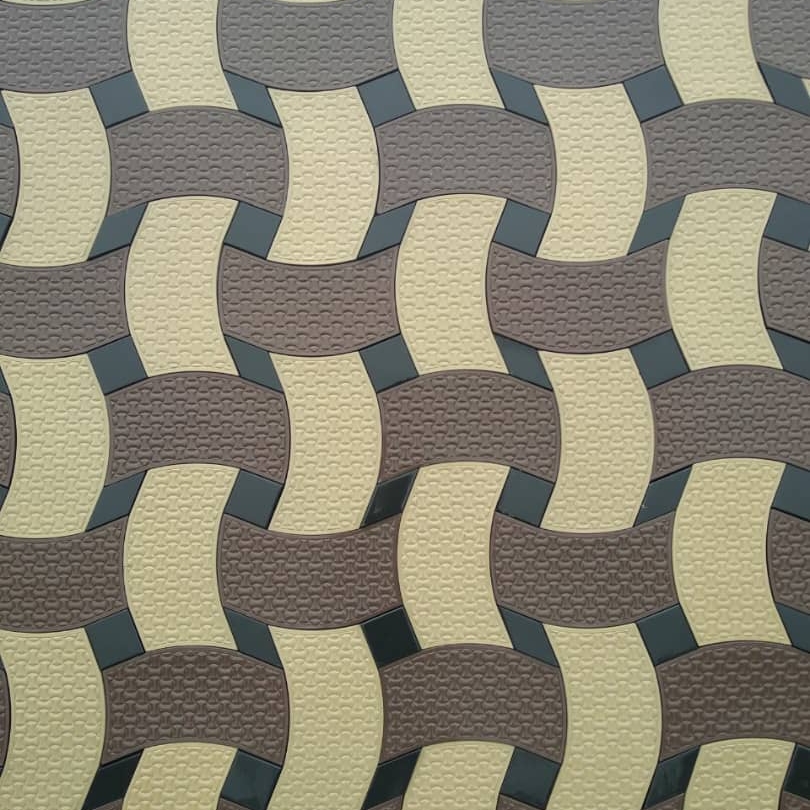 макроРАЗМЕРЫ ПЛИТ323 х 200 х 4018 шт.                       150 х 65 х 404,5 шт.       80 х 80 х 40      4,5  шт.1м2■ Серый            920 руб.Арт. МАВЛ-01■ Красный        960 руб.Арт. МАВЛ-02■ Шоколад     1010 руб.Арт. МАВЛ-07■ Желтый       1010 руб.Арт. МАВЛ-04■ Оранжевый 1060 руб.Арт. МАВЛ-08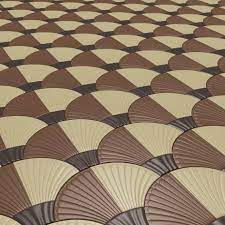 зонтикРАЗМЕРЫ ПЛИТ316 х 240 х 45  18 шт.173 х 117 х 45       9 шт.■ Серый            920 руб.Арт. ЗВЛ-01■ Красный        960 руб.Арт. ЗВЛ-02■ Шоколад     1010 руб.Арт. ЗВЛ-07■ Желтый       1010 руб.Арт. ЗВЛ-04■ Оранжевый 1060 руб.Арт. ЗВЛ-08■ Серый            920 руб.Арт. ЗВЛ-01■ Красный        960 руб.Арт. ЗВЛ-02■ Шоколад     1010 руб.Арт. ЗВЛ-07■ Желтый       1010 руб.Арт. ЗВЛ-04■ Оранжевый 1060 руб.Арт. ЗВЛ-08■ Серый            920 руб.Арт. ЗВЛ-01■ Красный        960 руб.Арт. ЗВЛ-02■ Шоколад     1010 руб.Арт. ЗВЛ-07■ Желтый       1010 руб.Арт. ЗВЛ-04■ Оранжевый 1060 руб.Арт. ЗВЛ-08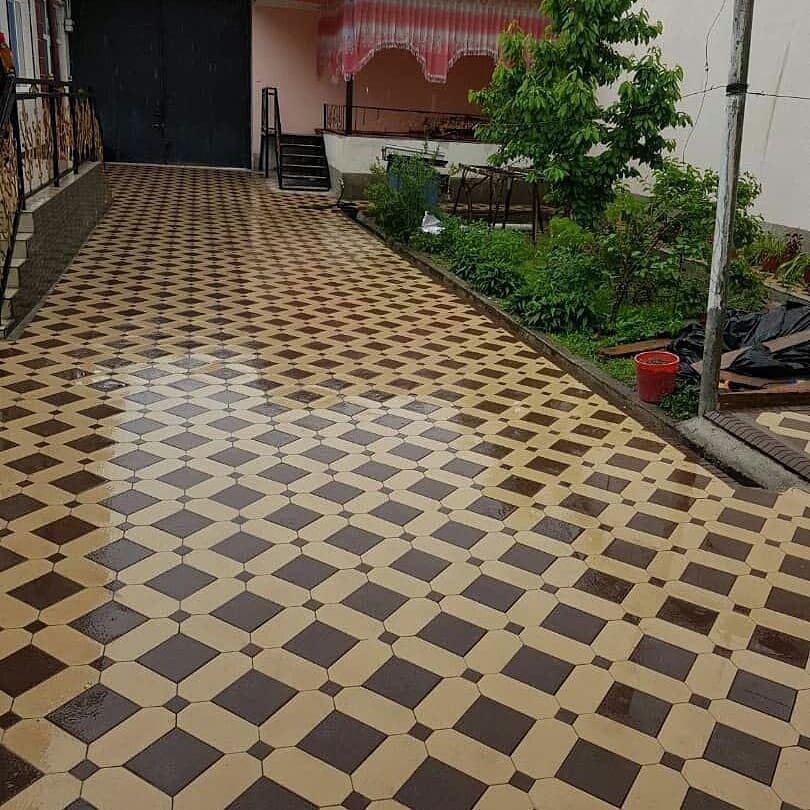 тангоРАЗМЕРЫ ПЛИТ250 х 120 х 40      17шт.180 х 180 х 40   9 шт.       50 х 50 х 40 12 шт.■ Серый            920 руб.Арт. ТВЛ -01■ Красный        960 руб.Арт. ТВЛ -02■ Шоколад     1010 руб.Арт. ТВЛ -07■ Желтый       1010 руб.Арт. ТВЛ -04■ Оранжевый 1060 руб.Арт. ТВЛ -08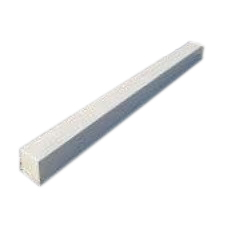 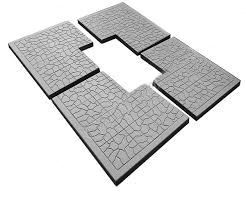 ПЛИТА МОЩЕНИЯ «ТУЧКА»50 мм1900 х 1460ФУНДАМЕНТНАЯ ПЕРЕМЫЧКА1500 мм1 шт.■ Серая	          8 700 ₽ за комплект■ ЦветнаяЦена договорная■ АрмированнаяВозможна установка, монтажАрт. ПМ-01 (плита)Арт. ФП-01 (перемычка)■ Серая	          8 700 ₽ за комплект■ ЦветнаяЦена договорная■ АрмированнаяВозможна установка, монтажАрт. ПМ-01 (плита)Арт. ФП-01 (перемычка)■ Серая	          8 700 ₽ за комплект■ ЦветнаяЦена договорная■ АрмированнаяВозможна установка, монтажАрт. ПМ-01 (плита)Арт. ФП-01 (перемычка)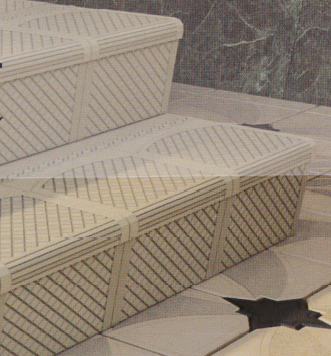 зинаСТУПЕНЬКА  И ПОДСТУПЕНОК НАБОР                   РАЗМЕРЫ ПЛИТ300 х 300 х 30      300 х 150 х 30■ Серый            250 руб.Арт. ЗС-01 (ступенька)■ Красный        320 руб.Арт. ЗС-02 (ступенька)■ Шоколад      390 руб.Арт. ЗС-07 (ступенька)■ Желтый       390 руб.Арт. ЗС-04 (ступенька)■ Оранжевый 460 руб.Арт. ЗС-08 (ступенька)Арт. ЗП -01,02,07,04,08 (подступенок)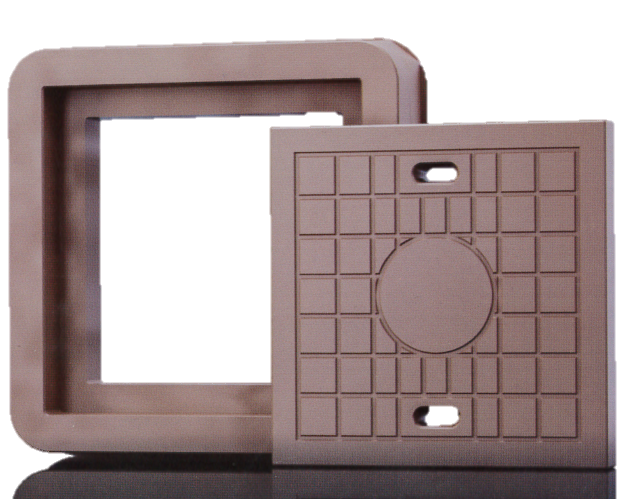 ЛЮК      400 х 400■ Серый           1700 руб.Арт. Л400*400-01■ Красный      1800 руб.Арт. Л400*400-02■ Шоколад     1950 руб. Арт. Л400*400-07■ Желтый        1950 руб.Арт. Л400*400-04■ Оранжевый  1950 руб.Арт. Л400*400-08■ Серый           1700 руб.Арт. Л400*400-01■ Красный      1800 руб.Арт. Л400*400-02■ Шоколад     1950 руб. Арт. Л400*400-07■ Желтый        1950 руб.Арт. Л400*400-04■ Оранжевый  1950 руб.Арт. Л400*400-08■ Серый           1700 руб.Арт. Л400*400-01■ Красный      1800 руб.Арт. Л400*400-02■ Шоколад     1950 руб. Арт. Л400*400-07■ Желтый        1950 руб.Арт. Л400*400-04■ Оранжевый  1950 руб.Арт. Л400*400-08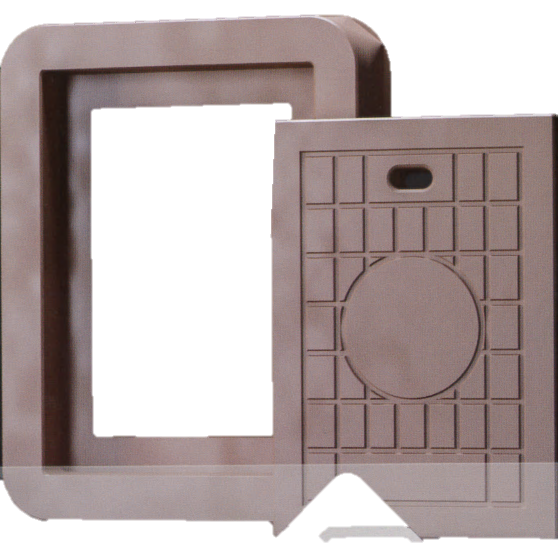 ЛЮК      450 х 350■ Серый           1700 руб.Арт. Л450*350-01■ Красный      1800 руб.Арт. Л450*350-02■ Шоколад     1950 руб. Арт. Л450*350-07■ Желтый        1950 руб.Арт. Л450*350-04■ Оранжевый  1950 руб.Арт. Л450*350-08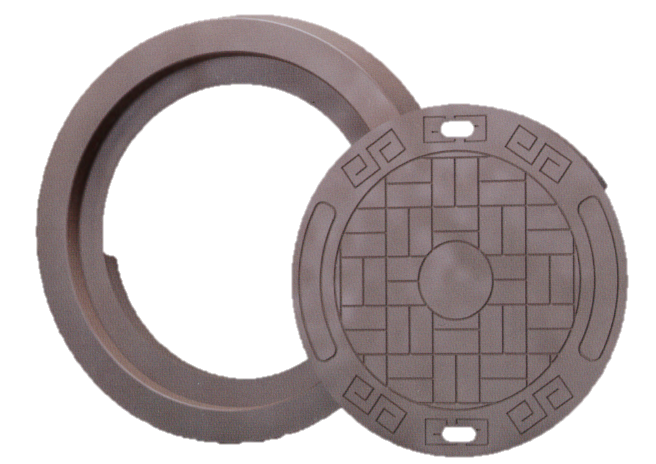 ЛЮКДИАМЕТР 800■ Серый           1950 руб.Арт. Л800-01■ Красный      2100 руб.Арт. Л800-02■ Шоколад     2100 руб.Арт. Л800-07■ Желтый        2100 руб.Арт. Л800-04■Оранжевый2100 руб.Арт. Л800-08■ Серый           1950 руб.Арт. Л800-01■ Красный      2100 руб.Арт. Л800-02■ Шоколад     2100 руб.Арт. Л800-07■ Желтый        2100 руб.Арт. Л800-04■Оранжевый2100 руб.Арт. Л800-08■ Серый           1950 руб.Арт. Л800-01■ Красный      2100 руб.Арт. Л800-02■ Шоколад     2100 руб.Арт. Л800-07■ Желтый        2100 руб.Арт. Л800-04■Оранжевый2100 руб.Арт. Л800-08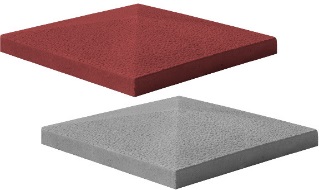 КРЫШКА ДЛЯ СТОЛБОВ ЗАБОРА490 х 490 х 65Вес - 24,3 кг/шт.■ Серый            330 руб.Арт. КСЗ-01■ Красный        360 руб.Арт. КСЗ-02■ Шоколад       400  руб.Арт. КСЗ-07■ Желтый          360 руб.Арт. КСЗ-04■ Оранжевый 400 руб.Арт. КСЗ-08СТУПЕНЬКА, 300*300■ Серый          руб./шт.Арт. С300*30-01■ Красный      руб./шт.Арт. С300*30-02■ Шоколад      руб./шт.Арт. С300*30-07■ Желтая         руб./шт.Арт. С300*30-04■Оранжевый  руб./шт.Арт. С300*30-08на 50 мм:Арт. С300*50-01Арт. С300*50-02Арт. С300*50-07Арт. С300*50-04Арт. С300*50-08СТУПЕНЬКА, 300*300■ Серый          руб./шт.Арт. С300*30-01■ Красный      руб./шт.Арт. С300*30-02■ Шоколад      руб./шт.Арт. С300*30-07■ Желтая         руб./шт.Арт. С300*30-04■Оранжевый  руб./шт.Арт. С300*30-08на 50 мм:Арт. С300*50-01Арт. С300*50-02Арт. С300*50-07Арт. С300*50-04Арт. С300*50-0830 мм90110125 11012550 мм125150150170170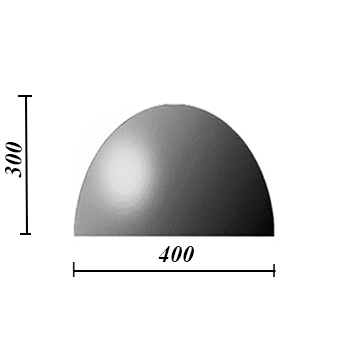 ПОЛУСФЕРА, ОГРАНИЧИТЕЛЬ ПАРКОВОЧНЫЙ400 х 400 х 300 высота 3001 шт.■ Серый            885 руб.Арт. ПСОП-01■ Цветной от    1140 руб. цена договорнаяАрт. ПСОП-02Малые архитектурные формыМалые архитектурные формыМалые архитектурные формыМалые архитектурные формыМалые архитектурные формыМалые архитектурные формыФотографияНазвание и размерыЦена за м2ФотографияНазвание и размерыЦена за м2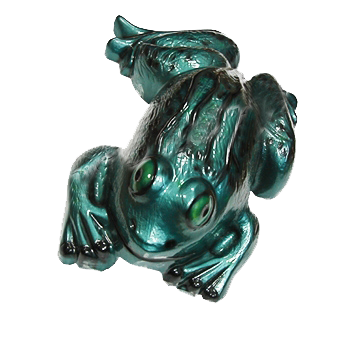 ЛЯГУШКА 

530 х 390 х 1601 шт. 

■ Серая          500 руб.Арт. ЛАСФ-01■ Красная     550 руб.Арт. ЛАСФ-02■ Шоколад 570  руб.Арт. ЛАСФ-07■ Желтая     550 руб.Арт. ЛАСФ-04■Оранжевая600руб.Арт. ЛАСФ-08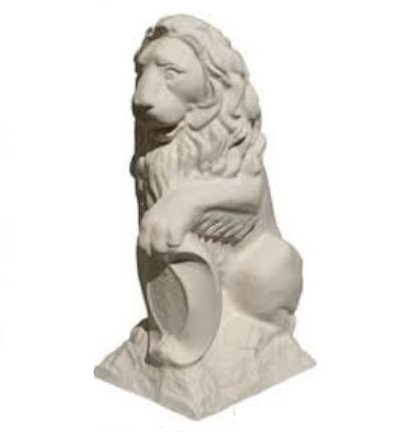 ЛЕВ415 х 225 х 1401 шт.■ Серый        2000 руб.Арт. ЛСФ-01■ Красный   2300 руб.Арт. ЛСФ-02■ Шоколад  2300 руб.Арт. ЛСФ-07■ Желтый    2300 руб.Арт. ЛСФ-07■ Оранжевый 2600 руб.Арт. ЛСФ-08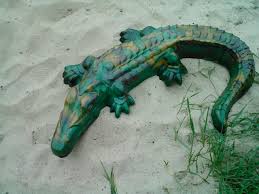 КРОКОДИЛ

700 х 390 х 1001 шт.■ Серый        500 руб.Арт. КСФ-01■ Красный   550 руб.Арт. КСФ-02■ Шоколад  570 руб.Арт. КСФ-07■ Желтый     550 руб.Арт. КСФ-07■ Оранжевый 600 руб.Арт. КСФ-07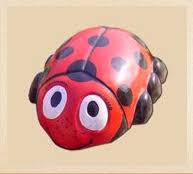 БОЖЬЯ КОРОВКА
240 х 200 х 701 шт.
■ Серая          300 руб.Арт. БКСФ-01■ Красная       350 руб.Арт. БКСФ-02■ Шоколад    350  руб.Арт. БКСФ-07■ Желтая        350 руб.Арт. БКСФ-04■Оранжевая 350руб.Арт. БКСФ-08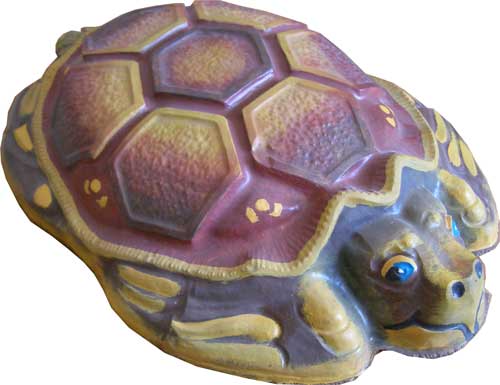 ЧЕРЕПАХА БОЛЬШАЯ
505 х 340 х 1051 шт.■ Серая          400 руб.Арт. ЧБСФ-01■ Красная     450 руб.Арт. ЧБСФ-02■ Шоколад 470  руб.Арт. ЧБСФ-07■ Желтая      450 руб.Арт. ЧБСФ-04■Оранжевая500руб.Арт. ЧБСФ-08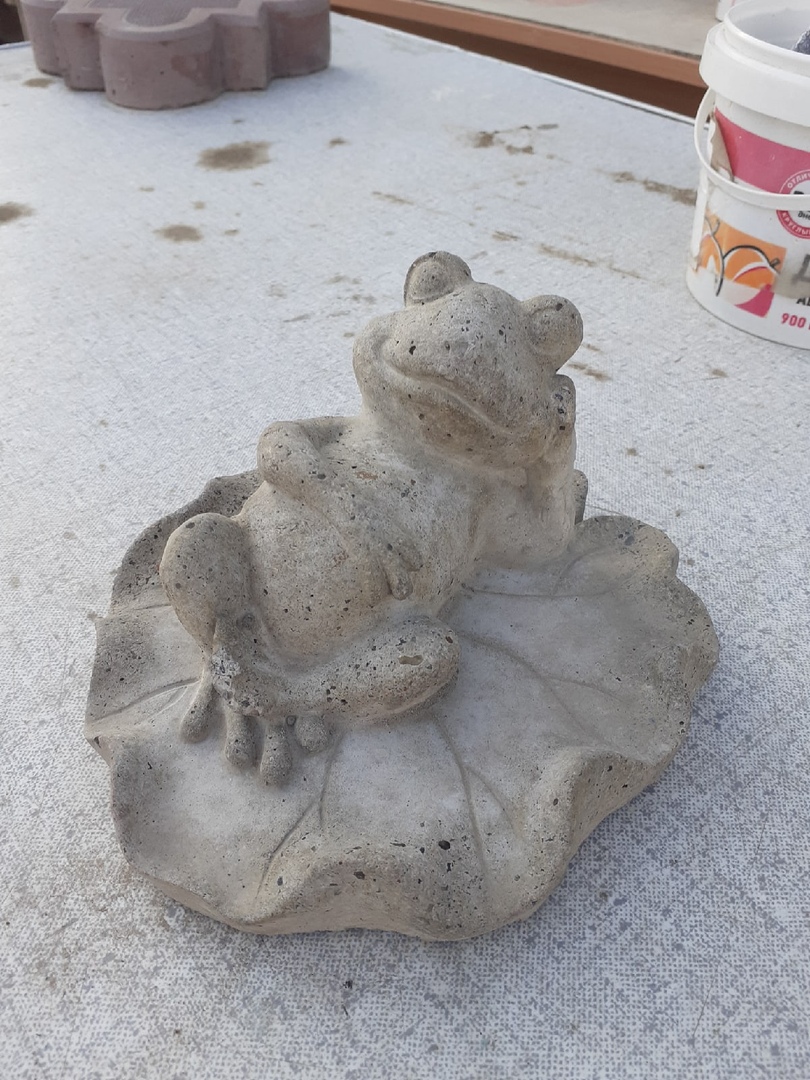 ЛЯГУШКА НА КУВШИНКЕ150 х 140 х 701 шт.■ Серая           150 руб.Арт. ЛКСФ-01■ Красная       180 руб.Арт. ЛКСФ-02■ Шоколад    180  руб.Арт. ЛКСФ-07■ Желтая        180 руб.Арт. ЛКСФ-04■ Оранжевая180руб.Арт. ЛКСФ-08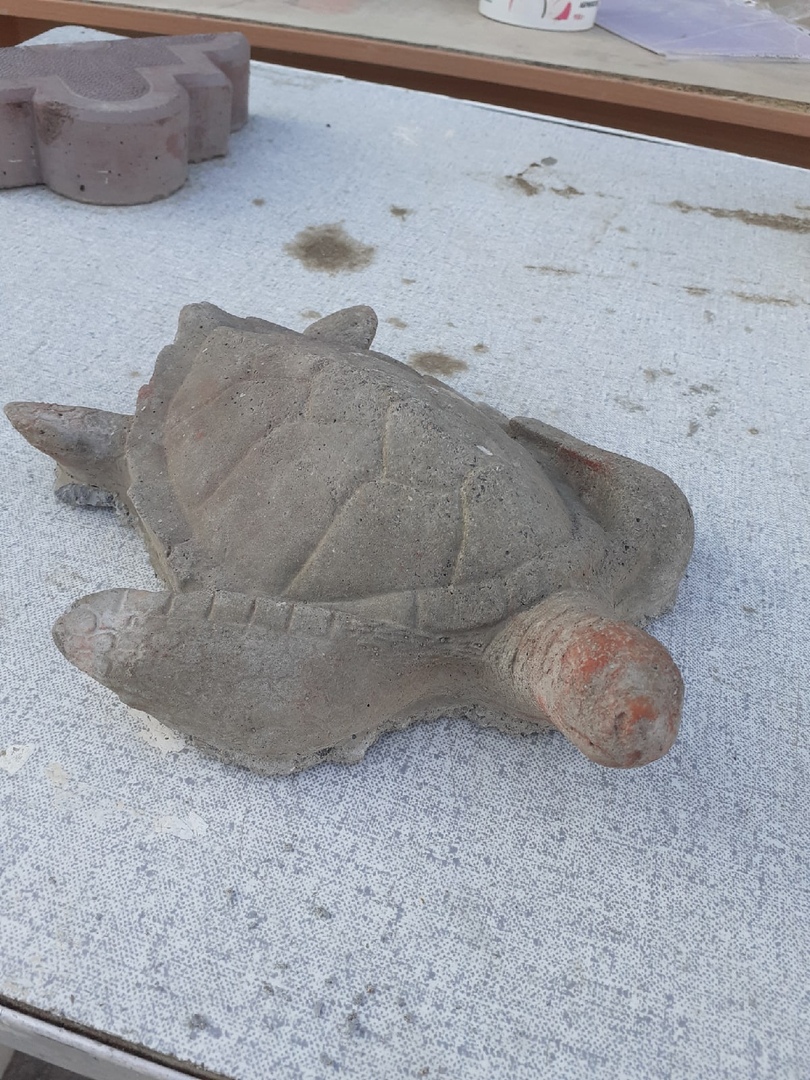 ЧЕРЕПАХАМАЛЕНЬКАЯ240 х 170 х 401 шт.
■ Серая          200 руб.Арт. ЧПСФ-01■ Красная    220 руб.Арт. ЧПСФ-02■ Шоколад 220  руб.Арт. ЧПСФ-07■ Желтая     220 руб.Арт. ЧПСФ-04■Оранжевая220руб.Арт. ЧПСФ-08ЖЕЛЕЗОБЕТОННЫЕ ИЗДЕЛИЯКОЛЬЦО СТЕНОВОЕ ЖБИ, КС-**КОЛЬЦО СТЕНОВОЕ ЖБИ, КС-**КОЛЬЦО СТЕНОВОЕ ЖБИ, КС-**КОЛЬЦО СТЕНОВОЕ ЖБИ, КС-**КОЛЬЦО СТЕНОВОЕ ЖБИ, КС-**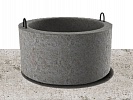 ДИАМЕТР, D (М)ВЫСОТА, H (М)ЦЕНА, ₽/ШТВЕС, КГ0,7 (Арт. КС0,7-01)0,926005600,7 (Арт. КС0,7*0,15-01)0,15(доборный элемент горловины)1300901 (Арт. КС1-01)0,932007101,5 (Арт. КС1,5-01)0,9410011002 (Арт. КС2-01)0,955001350КРЫШКА (ПЛИТА ПЕРЕКРЫТИЯ) ПП-**КРЫШКА (ПЛИТА ПЕРЕКРЫТИЯ) ПП-**КРЫШКА (ПЛИТА ПЕРЕКРЫТИЯ) ПП-**КРЫШКА (ПЛИТА ПЕРЕКРЫТИЯ) ПП-**КРЫШКА (ПЛИТА ПЕРЕКРЫТИЯ) ПП-**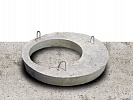 ДИАМЕТР, D (М)ТОЛЩИНА, H (М)ЦЕНА, ₽/ШТВЕС, КГ0,7 (Арт. ПП 0,7-01)0,151000951 (Арт. ПП 1-01)0,1528002501,5 (Арт. ПП 1,5-01)0,1536006202 (Арт. ПП 2-01)0,1541001150ПЛИТА ДНИЩА КОЛОДЦА ПН-**ПЛИТА ДНИЩА КОЛОДЦА ПН-**ПЛИТА ДНИЩА КОЛОДЦА ПН-**ПЛИТА ДНИЩА КОЛОДЦА ПН-**ПЛИТА ДНИЩА КОЛОДЦА ПН-**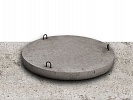 ДИАМЕТР, D (М)ТОЛЩИНА, H (М)ЦЕНА, ₽/ШТВЕС, КГ0,7 (Арт. ДК 0,7-01)0,1519001501 (Арт. ДК 1-01)0,1529003001,5 (Арт. ДК 1,5-01)0,1536006702 (Арт. ДК 2-01)0,1551001200ТОВАРНЫЙ БЕТОНТОВАРНЫЙ БЕТОНТОВАРНЫЙ БЕТОНТОВАРНЫЙ БЕТОНМАРКАКЛАСС БЕТОНА ПО ПРОЧНОСТИ НА СЖАТИЕЦЕНА, ₽/КУБ.М. без НДС ЦЕНА, ₽/КУБ.М. с НДС М100 (Арт. БТ-01)В7,535003700М150 (Арт. БТ-02)В1036003800М200 (Арт. БТ-03)В1539004100М250 (Арт. БТ-04)В2042004300М300 (Арт. БТ-05)В22,545004700М350 (Арт. БТ-06)В27,549005100М400 (Арт. БТ-07)В3053005500ИНЕРТНЫЕ СЫПУЧИЕ МАТЕРИАЛЫИНЕРТНЫЕ СЫПУЧИЕ МАТЕРИАЛЫИНЕРТНЫЕ СЫПУЧИЕ МАТЕРИАЛЫНАИМЕНОВАНИЕЕДИНИЦА ИЗМЕРЕНИЯЦЕНА, ₽/ТОтсев дробления фр. 0-5т1600ПГС (песчано-гравийная смесь)т650Песок мытый обогащенныйт650Щебень фр. 20-40, 40-70т1800Щебень фр. 0-20т1800Щебень гравийный фр. 5-20т1800АСФАЛЬТОБЕТОННАЯ СМЕСЬАСФАЛЬТОБЕТОННАЯ СМЕСЬАСФАЛЬТОБЕТОННАЯ СМЕСЬНАИМЕНОВАНИЕЦЕНА С НДС ЦЕНА БЕЗ НДСЦЕНА БЕЗ НДСАсфальтобетонная смесь, горячая пористая, Марка II470043004300Асфальтобетонная смесь, горячая плотная, мелкозернистая, Марка II470043004300